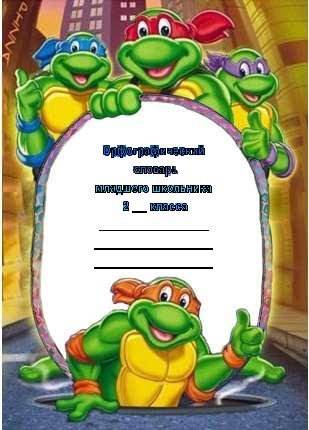 1ПОВТОРЕНИЕ НАПИСАНИЯ СЛОВ__________________________________________________________________________________________________________________________________________________________________________________________________________________________________________________________________________________________________________________________________________________________________________________________________________________________________________________________________________________________________________________________________________________________________________________________________________________________________________________________________________________________________________________________________________________________________________________________________________________________________________________________________________________________________________________________________________________________________________________________________________________________________________________________________________________________________________________________________________________________________________________________________________________________________________________________________________________________________________________________________________________________________________________________________________________________________________________________________________________________________________________________________________________________________________________________________________________________________________________________________________________________________________________________________________________________________________________________________________________________________________________________________________________________________________________________________________________________________________________________________________________________________________________________________________________________________________________________________________________________________________________________________________________________________________________________57Урок 4.	воробей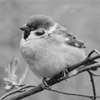 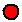 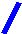 Слово о словеОснова слова, как это часто бывает, образовалась как звукоподражание. Действительно, «воробушек» или «воробка» созвучны слову «ворковать», именно из-за воркования, чирикания птица получила своѐ теперешнее имя.1. Запиши слово несколько раз, выдели ударение и безударные гласные:______________________________________________________________________________________________________________________________________________________________________________________________________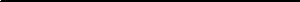 Раздели слово на слоги Прочитай. Вставь пропущенные буквы или слово. В . р . бьи торопились, да маленькими уродились. Слово не , вылетит – не поймаешь.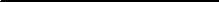 4. Составь предложение со словом воробей.______________________________________________________________________________________________________________________________________________________________________________________________________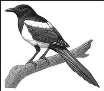 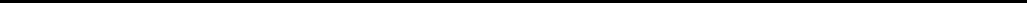 Урок 4.	сорока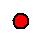 Слово о словеПтица семейства вороновых с длинным хвостом и черным с белым оперением, издающая характерные звуки - стрекотание.1. Запиши слово несколько раз, выдели ударение и безударные гласные:______________________________________________________________________________________________________________________________________________________________________________________________________Раздели слово на слоги Запиши отгадку. Непоседа пѐстрая,	Птица говорливая,Птица длиннохвостая,	Самая болтливая.Урок 4.	дорога1. Запиши слово несколько раз, выдели ударение и безударные гласные:______________________________________________________________________________________________________________________________________________________________________________________________________2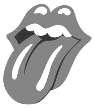 Урок 5.	язык1. Запиши слово несколько раз, выдели ударение и безударные гласные:______________________________________________________________________________________________________________________________________________________________________________________________________Раздели слово на слоги Прочитай. Вставь пропущенные буквы или слово. Не спеши .зыком, торопись делом. На .зыке мѐд, под .зыком лѐд. Правый угол занимала огромная русская печь, пылавшая красными .зыками жаркого пламени. Кто на каком .зыке думает, тот к тому народу и принадлежит.Слово язык многозначное. Человеческий .зык,  .зык у колокола, .зыки пламени, .зык, на котором говоришь Как ты понимаешь выражение «язык проглотить» ______________________________________________________________________________________________________________________________________________________________________________________________________Урок 6.	июнь, июль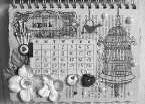 Слово о слове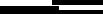 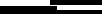 ИЮНЬ - название этого месяца восходит к одному из персонажей римской мифологии – богине Юноне: июнь – это месяц, посвященный Юноне.ИЮЛЬ - название этого месяца, как, впрочем, и многих других, пришло к нам из Древнего Рима. Второй месяц лета древние римляне назвали в честь Юлия Цезаря: июль – это месяц Юлия.1. Запиши слова несколько раз, выдели ударение и орфограммы:______________________________________________________________________________________________________________________________________________________________________________________________________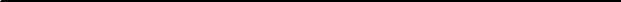 Раздели слова на слоги Отгадай загадки. 1.Если б не было его, не сказал бы ничего.Вертится, стрекочет, весь день хлопочет. Окраской – сероватая, повадкой – вороватая, Крикунья хрипловатая – известная персона. Шестой месяц года. Всем она давно знакома –ждет послушно возле дома, Только выйдешь из ворот –куда хочешь поведет. Месяц - середина лета. 3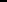 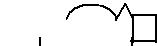 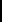 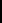 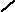 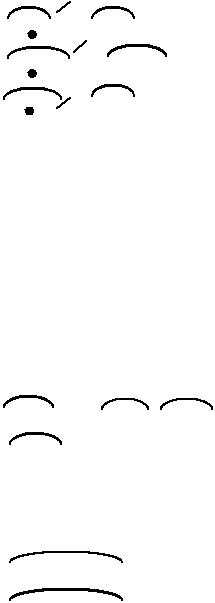 Урок 9.	щавель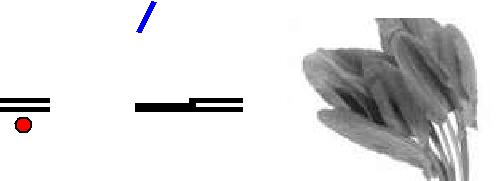 Слово о словеЩавель – «травянистое многолетнее растение семейства гречишных».Листья щавеля, напоминающие наконечник копья, заключают щавелевую кислоту. За кислый привкус щавель в народе называют кислицей, кисличкой, кислушкой.1. Запиши слово несколько раз, выдели ударение и орфограммы:______________________________________________________________________________________________________________________________________________________________________________________________________Раздели слово на слоги Составь предложение со словом щавель. ______________________________________________________________________________________________________________________________________________________________________________________________________Урок 10.	товарищ1. Запиши слово несколько раз, выдели ударение и безударные гласные:______________________________________________________________________________________________________________________________________________________________________________________________________Раздели слово на слоги Прочитай. Вставь пропущенные буквы или слово. Если вы вежливы, То, сидя на уроке, Не будете с т . варищем Трещать, как две с . роки. Сам погибай, а т . варища выручай. Т . варищ за т . варища в огонь бросается.не знаю, где граница Между севером и югом; не знаю, где граница Меж т . варищем и другом. Какие пословицы со словом товарищ ты знаешь? Напиши одну. ____________________________________________________________________________________________________________________________________________________________________________________________________4Урок 14.	мультфильм1. Запиши слово несколько раз, выдели ударение и орфограммы:______________________________________________________________________________________________________________________________________________________________________________________________________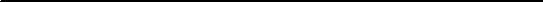 Раздели слово на слоги Напиши, какие мультфильмы тебе нравятся больше всего и почему. ______________________________________________________________________________________________________________________________________________________________________________________________________________________________________________________________________________________________________________________________________________________________________________________________________________________________________________________________________________________________________________________________________________________________________________________________________________________________________________________________________________________________________________________________________________________________________________________________________________________________________________________________________________________________________________________________________________________________________________________________________________________________Урок 14.	город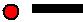 1. Запиши слово несколько раз, выдели ударение и орфограммы:______________________________________________________________________________________________________________________________________________________________________________________________________Раздели слово на слоги Разгадай филворд. Найди в прямоугольнике все знакомые тебе словарные слова и раскрась разными цветными карандашами. Слова могут ломаться в любом направлении по вертикали или горизонтали, но не по диагонали. Каждая буква может быть использована только один раз. После вычеркивания всех слов пустых клеток остаться не должно. ПАМЯТКА ДЛЯ РАБОТЫ НАД ОШИБКАМИРАЗВИТИЕ РЕЧИ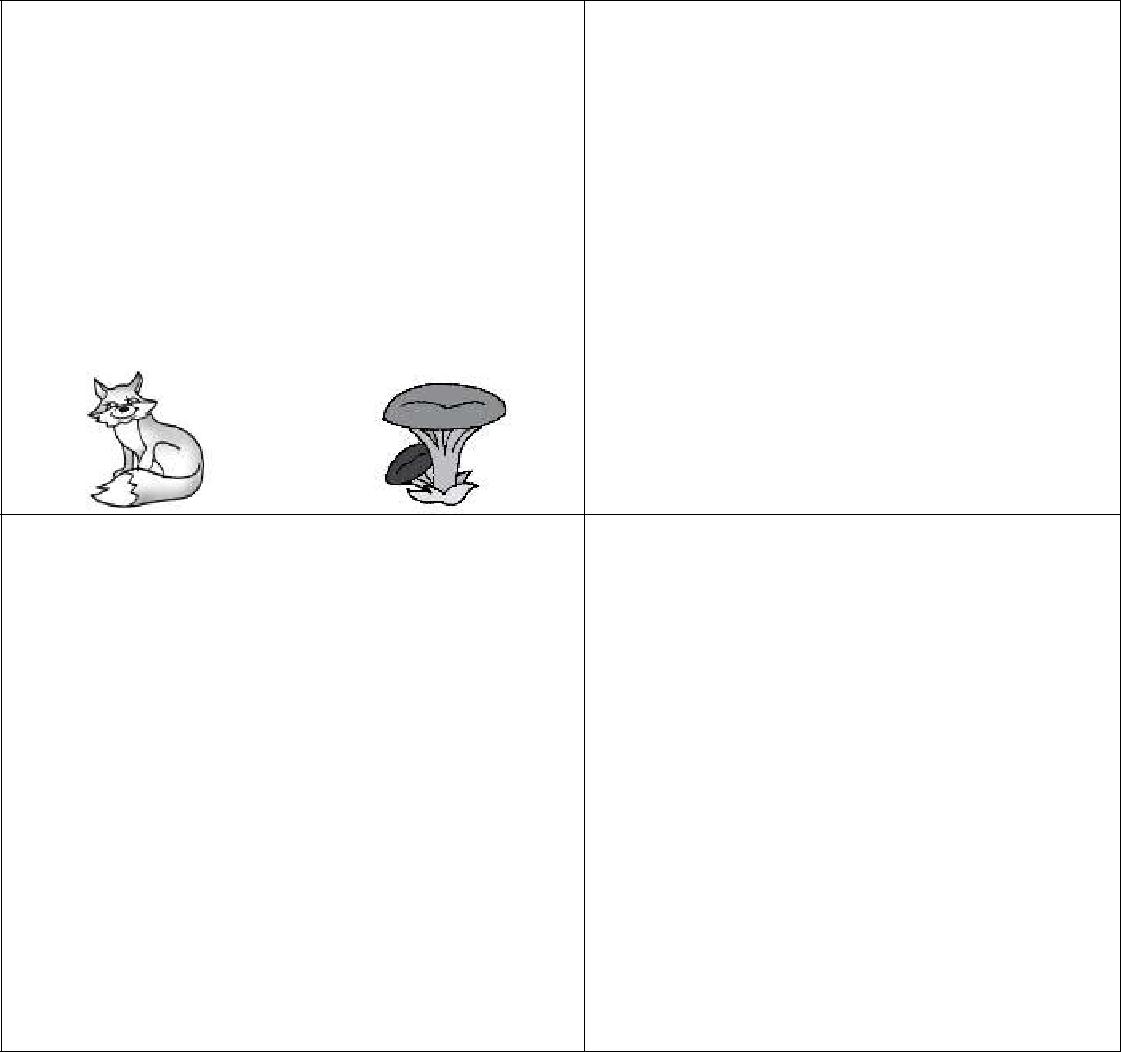 Антонимы	ФразеологизмыАнтонимы — это слова, противопо-   Устойчивые выражения, которыеложные по лексическому значению:   по смыслу можно заменитьодним словом илитолстый — тонкий	словосочетанием называютсястарый — новый	фразеологизмами:добро — злобыстро — медленно	(работать) не покладая рук —говорить — молчать	усердно;не робкого десятка — смелый;через пень-колоду — небрежно;Урок 15.	понедельник1. Запиши слово несколько раз, выдели ударение и орфограммы:______________________________________________________________________________________________________________________________________________________________________________________________________2. Раздели слово на слогиУрок 15.	вторник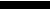 1. Запиши слово несколько раз, выдели ударение и орфограммы:______________________________________________________________________________________________________________________________________________________________________________________________________2. Раздели слово на слогиУрок 15.	воскресенье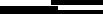 1. Запиши слово несколько раз, выдели ударение и орфограммы:______________________________________________________________________________________________________________________________________________________________________________________________________Раздели слово на слоги Вставь пропущенные буквы. рукой подать — близко, рядом.Вот неделька, в ней семь дней. Поскорей знакомься с ней. Первый день по всем неделькам Назовѐтся п . н . дел . ник.. торн . к - это день второй, Он стоит перед средой. Серединочка - среда Третьим днѐм всегда была.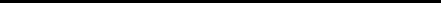 четверг, четвѐртый день, Шапку носит набекрень. Пятый - пятница сестрица, Очень модная девица. в субботу, день шестой Отдыхаем всей гурьбой И последний, в . скр . сен . е, Назначаем днѐм веселья. 53	6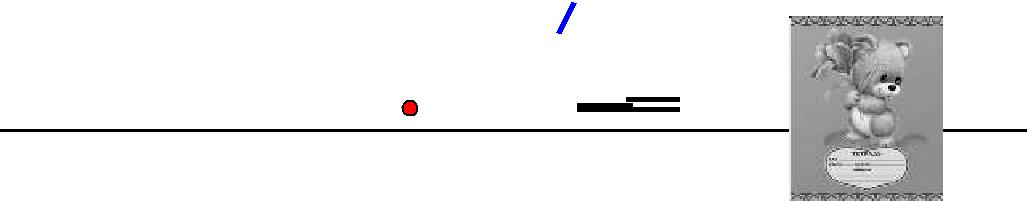 Урок 17.	тетрадьСлово о словеСлово тетрадь произошло от греческого тетро – «сложенный вчетверо лист».Когда-то тетрадь действительно изготавливалась из одного большого листа, сложенного вчетверо, разрезанного и сшитого посередине.1. Запиши слово несколько раз, выдели ударение и орфограммы:______________________________________________________________________________________________________________________________________________________________________________________________________Раздели слово на слоги Прочитай. Вставь пропущенные буквы или слово. Т.тра.ки в портфеле шуршали, Что в жизни важнее решали. Т.тра.ка в линейку бормочет: «Грамматика!» в клетку т.тра.ка ворчит: «Математика!» На чѐм примирились т.тра.ка с т.тра.кой – Для нас до сих пор осталось загадкой. Составь предложение с одним из слов: тетрадь, тетрадочка, тетрадный, тетрадка.______________________________________________________________________________________________________________________________________________________________________________________________________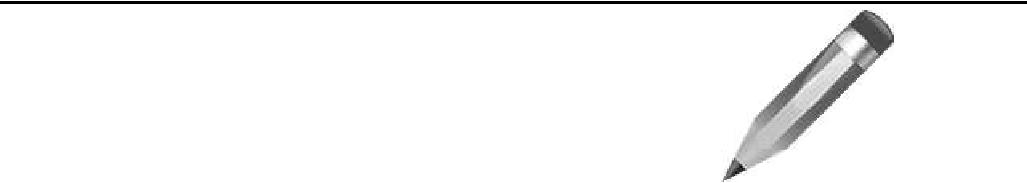 Урок 17.	карандаш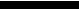 Слово о словеСлово карандаш пришло нам из тюркского языка и образовано от двух слов: кара – «чѐрный» и таш –«камень», т.е. это слово означало «чѐрный камень».1. Запиши слово несколько раз, выдели ударение и орфограммы:______________________________________________________________________________________________________________________________________________________________________________________________________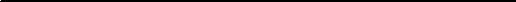 Раздели слово на слоги Прочитай. Вставь пропущенное словарное слово, изменяя его по смыслу. ТЕКСТ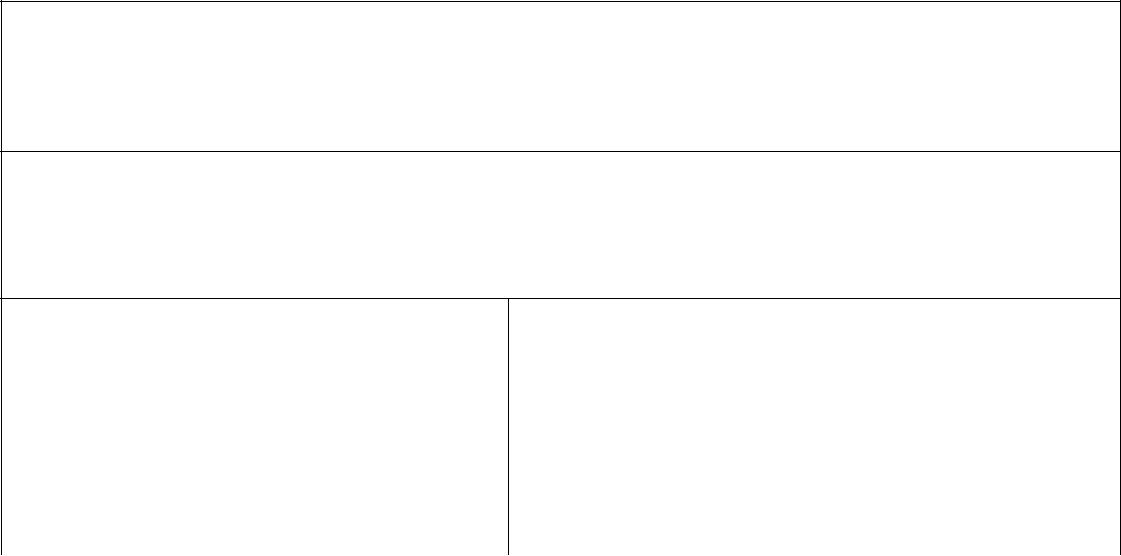 Текст — это высказывание, состоящее из нескольких предложений, которые связаны между собой по смыслу и объединены общей темой.тексту можно подобрать заголовок. нѐм отражается тема текста или его основная мысль. тексте всегда о чѐм-либо (о      Самое важное, о чѐм хотел сказать 52Урок 17.	телефон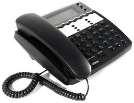 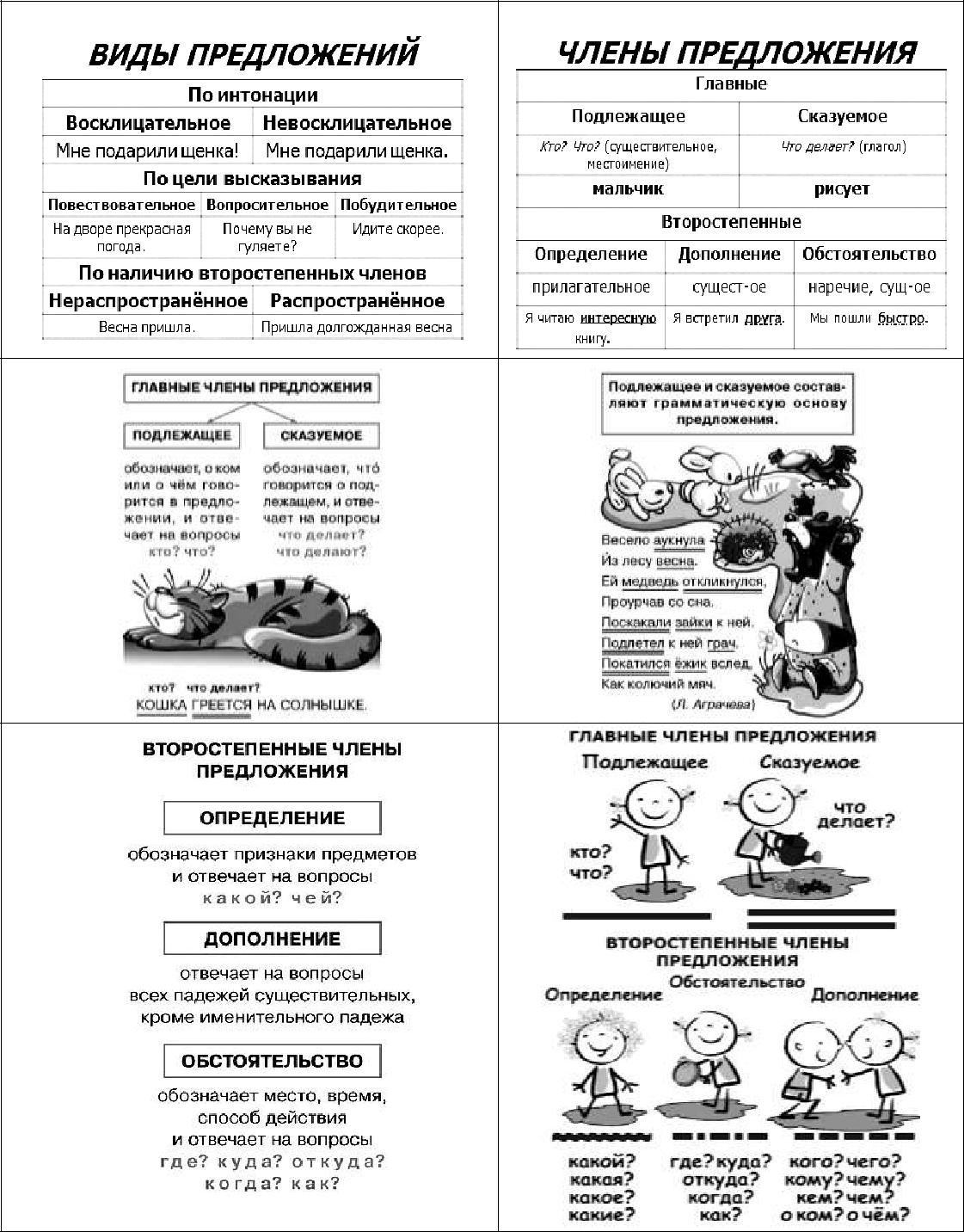 Слово о словеСлово телефон образовано от двух греческих слов: теле – «далеко», и фонэ – «звук, речь».1. Запиши слово несколько раз, выдели ударение и безударные гласные:______________________________________________________________________________________________________________________________________________________________________________________________________Раздели слово на слоги Прочитай. Вставь пропущенные буквы или слово. Мне поставили сегодня т . л . фон. Затемно из штаба дивизии получили т . л . ф . нограмму с приказом выступать на позицию. Капитан, наклонившись к т . л . ф . нисту, слушал донесения передовых разведывательных постов. Воробей просил в . рону вызвать волка к т . л . фону. Что означает фраза «висеть на телефоне»? ______________________________________________________________________________________________________________________________________________________________________________________________________Урок 17.	берѐза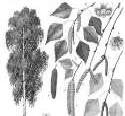 Слово о словеСлово берѐза образовалось от славянского бер – «светлый, ясный, белый». Дерево названо по белому цвету коры.1. Запиши слово несколько раз, выдели ударение и безударные гласные:______________________________________________________________________________________________________________________________________________________________________________________________________Раздели слово на слоги Вставь пропущенные буквы. Замени выражение одним словом. Сделанный из б . рѐзы – Б . рѐзовый лес – 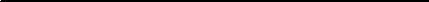 Гриб, который растѐт под б . рѐзой -51	8Урок 17.	мороженое 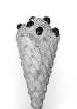 Слово о словеМороженое это охлажденный (замороженный десерт), изготавливающийся из молочных продуктов, таких как сливки, молоко, масло с добавлением наполнителей, ароматизаторов и сахаров.1. Запиши слово несколько раз, выдели ударение и безударные гласные:______________________________________________________________________________________________________________________________________________________________________________________________________Раздели слово на слоги Прочитай. Вставь пропущенные буквы или слово. . рож . нщик приготовил к королевскому столу новый торт – м . рож . ное. Сливочное м . рож . ное гном Кузя слизал очень быстро. Принц принѐс Золушке стаканчик шоколадного м . рож . ного. Урок 18.	ветер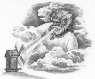 1. Запиши слово несколько раз, выдели ударение и безударные гласные:______________________________________________________________________________________________________________________________________________________________________________________________________Раздели слово на слоги Прочитай. Вставь пропущенные буквы. В . тер, в . т . рок, в . трище,Заунывный в . тер гонит	Ты зачем по свету рыщешь?Стаю туч на край небес.	Лучше улицы метиИли мельницы крути.4. Объясни значение выражения «Не бросай слов на ветер».______________________________________________________________________________________________________________________________________________________________________________________________________Урок 18.	сентябрь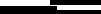 1. Запиши слово несколько раз, выдели ударение и безударные гласные:______________________________________________________________________________________________________________________________________________________________________________________________________2. Раздели слово на слоги9ЧАСТИ РЕЧИ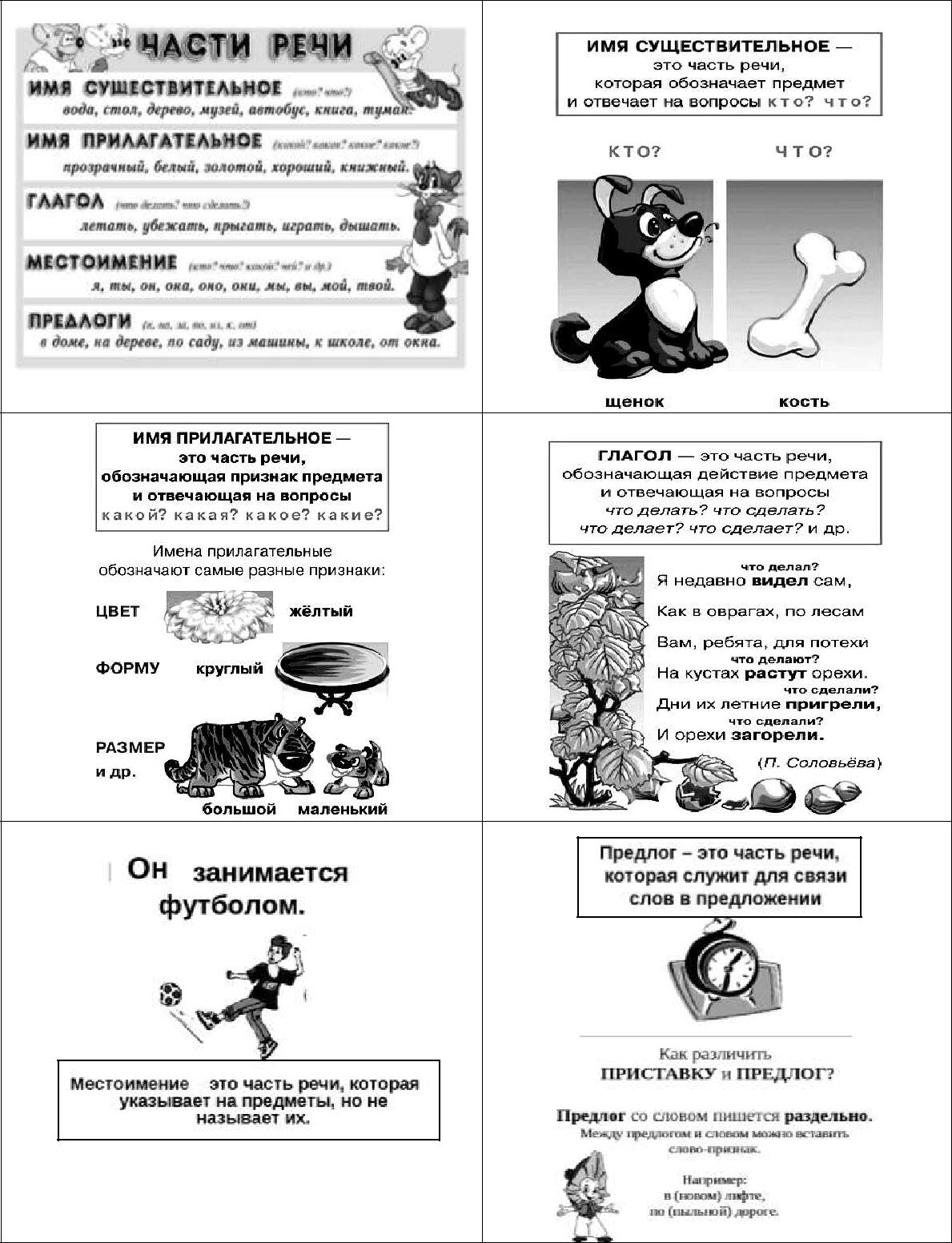 50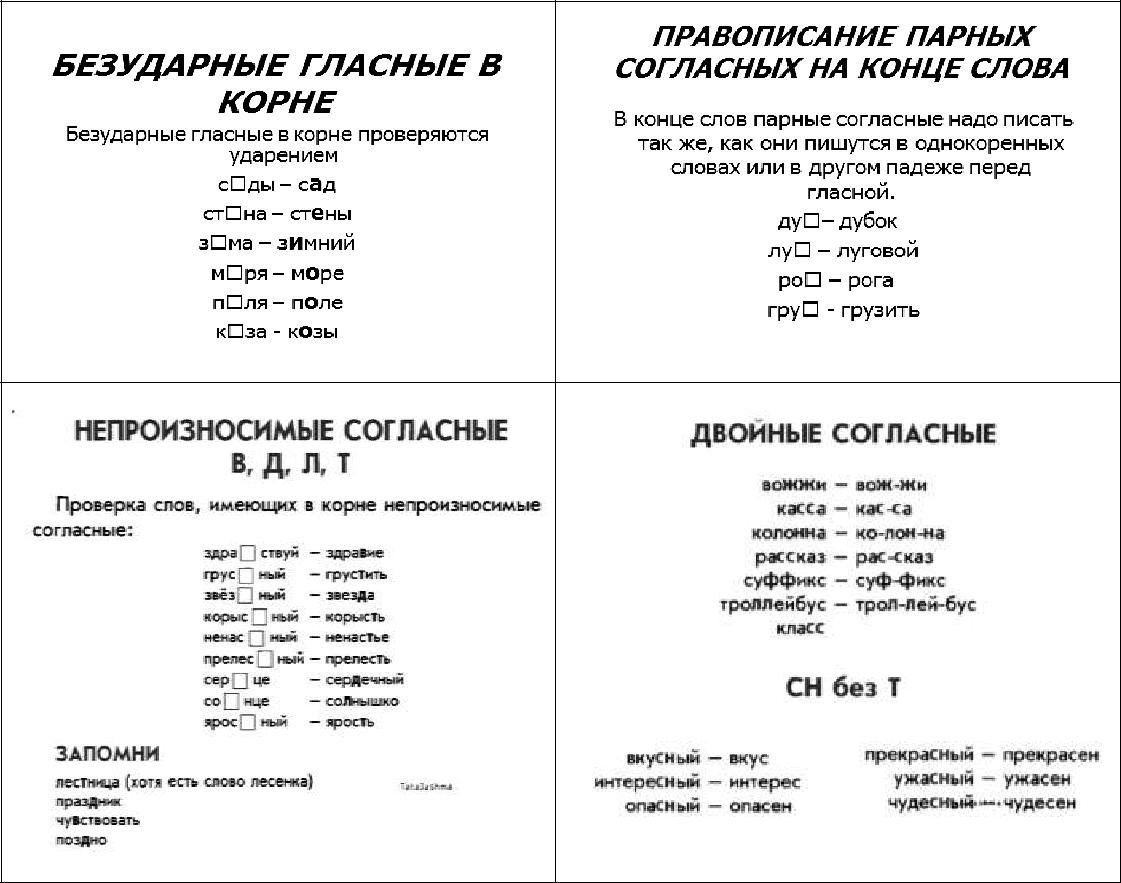 КАК УСТРОЕН НАШ ЯЗЫК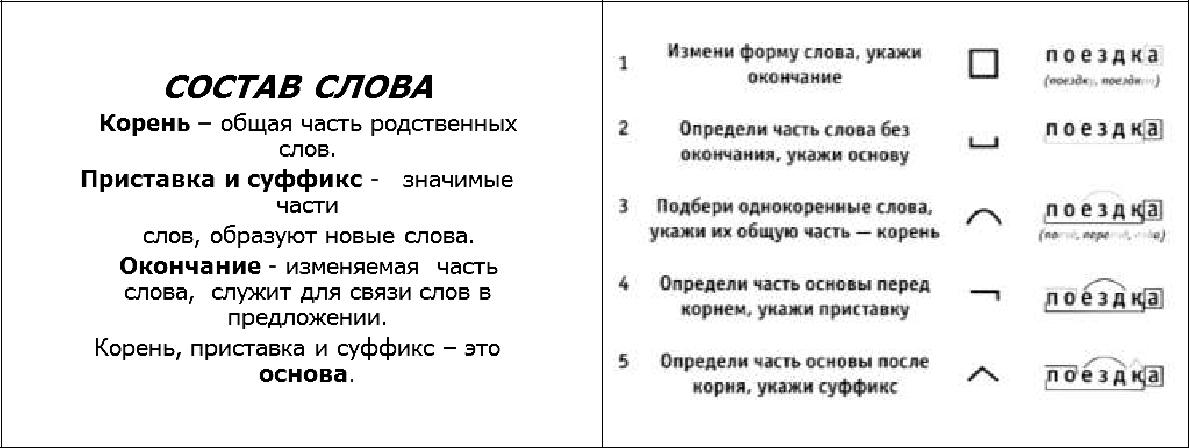 49Урок 22.	коньки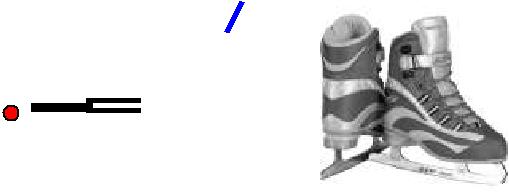 Слово о словеРаньше коньки называли скороходами.Изгиб лезвия украшало изображение лошадиной головы. Отсюда и появилось название - коньки1. Запиши слово несколько раз, выдели ударение и орфограммы:______________________________________________________________________________________________________________________________________________________________________________________________________Раздели слово на слоги Прочитай. Вставь пропущенные буквы или слово. Мальчишек радостный народ К . н . ками звучно режет лѐд.	Мчусь, как ветер, на к . н . кахНа к . н . ках бежит Алѐша,	Вдоль лесной опушки…И в мороз ему тепло.Урок 23.	октябрь1. Запиши слово несколько раз, выдели ударение и орфограммы:______________________________________________________________________________________________________________________________________________________________________________________________________Раздели слово на слоги Прочитай. Вставь пропущенные буквы или слово. Двенадцать месяцев в году свою играют чехарду. Ию . ь - тот клубничку приносит с собой. Ию . ь очень любит детишек купать.А август любитель грибы собирать. Сентябрь разным цветом покрасит листочки.. ктябр . льѐт дождиком, словно из бочки. И время не может замедлить свой бег.4. Запомни, как пишутся названия месяцев: Сентя Октя Ноя Дека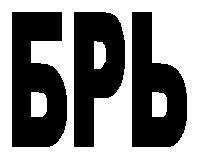 10Урок 24.	пальто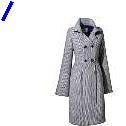 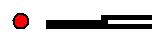 1. Запиши слово несколько раз, выдели ударение и орфограммы:______________________________________________________________________________________________________________________________________________________________________________________________________Раздели слово на слоги Составь словосочетания, используя слова для справок. Пальто Одежда Платок Слова для справок: какая?, какое?, какой?, зимнее, новая, пуховой. Запомни! Слово пальто не изменяется. 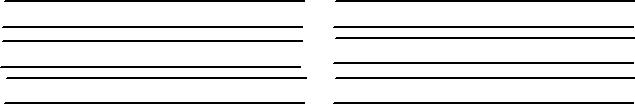 Ходить в п . льто, тѐплое п . льто, мерзнуть в п . льто, снять п . льто, подать п . льто.Урок 24.	кино1. Запиши слово несколько раз, выдели ударение и безударные гласные:______________________________________________________________________________________________________________________________________________________________________________________________________Раздели слово на слоги Проведи звуко-буквенный разбор слова кино, подчеркнув правильное. ____буквы,  ___ звука11ПРАВОПИСАНИЕ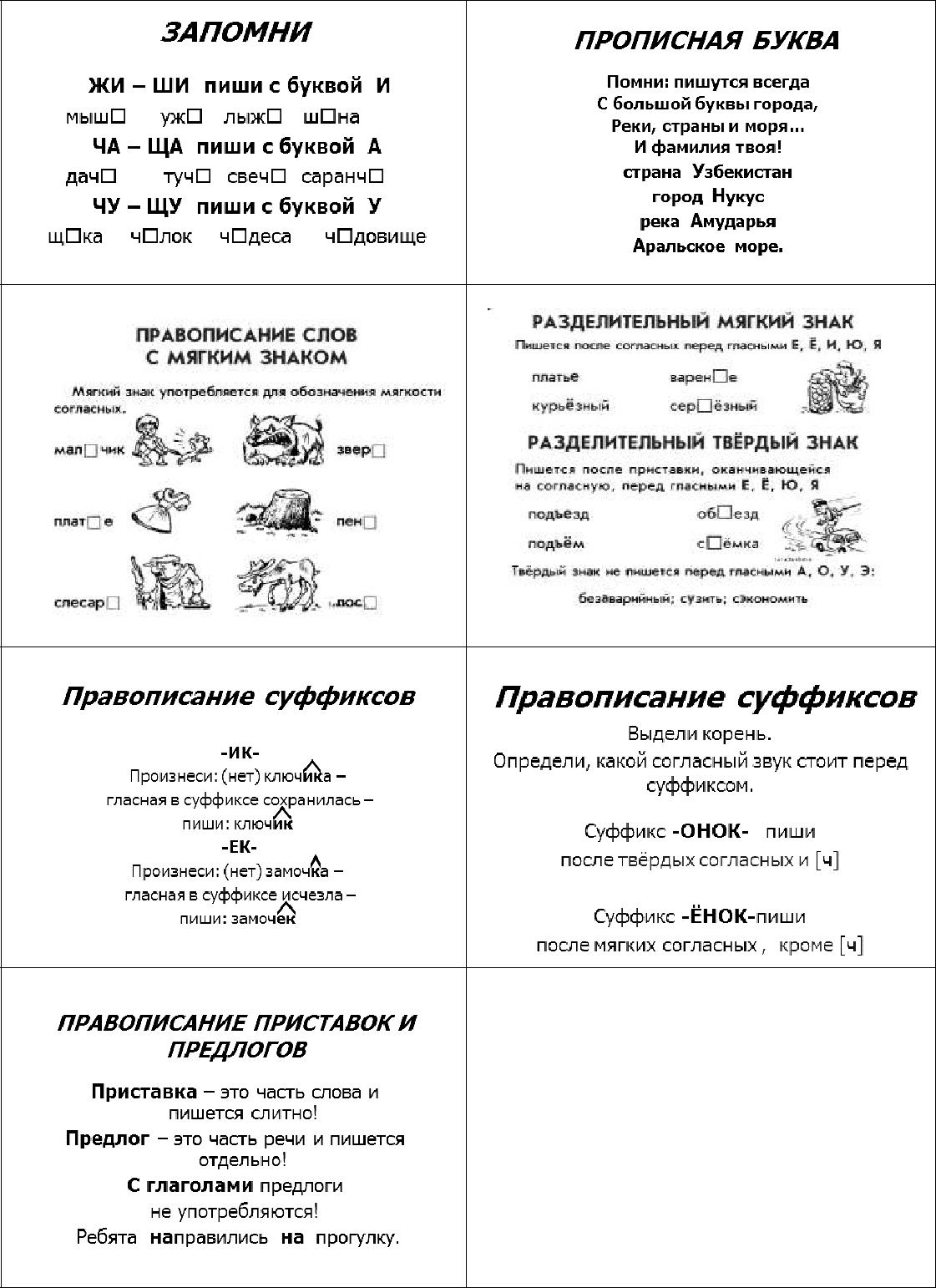 Гласныеи согласные в приставках безударных приставках до-, о-, от-,по-, под-, про- пишется буква о: долетел, отплыл, поговорил, подписал,прошѐл.В безударных приставках за-, на-, над-пишется буква а:загрустил, написал, надкусить.48ПАМЯТКИ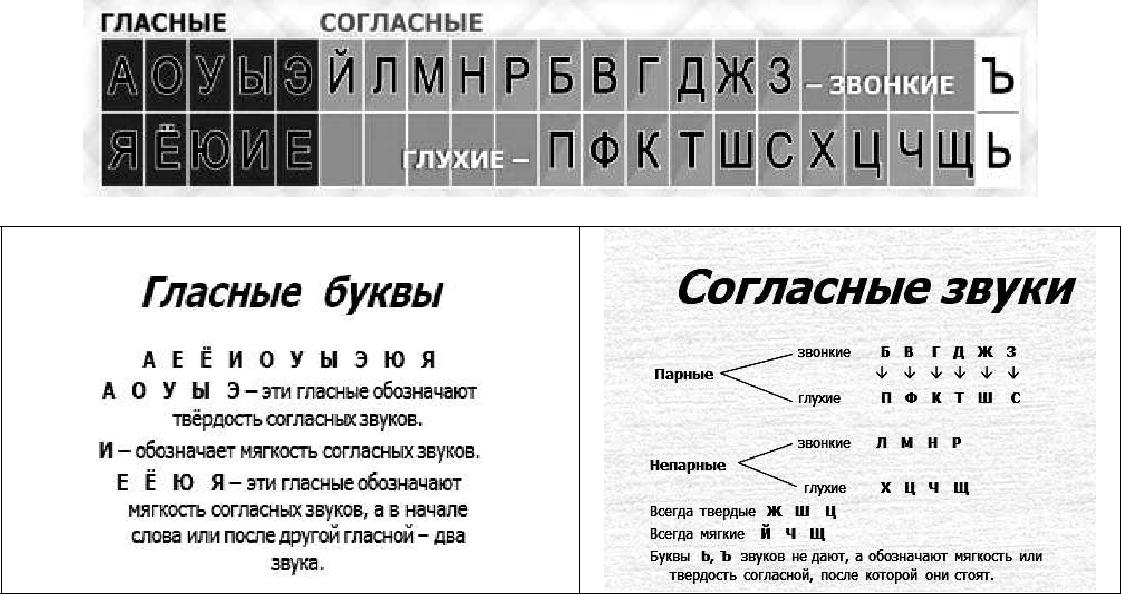 АЛГОРИТМ ФОНЕТИЧЕСКОГО РАЗБОРА СЛОВАЗапиши слово. Поставь ударение, под безударной гласной поставь точку. Раздели слово на слоги. Запиши сколько в слове слогов. Запиши транскрипцию слова, поставь ударение. Укажи звуки последовательно столбиком сверху вниз в транскрипции. Дай характеристику гласным звукам: гласный, ударный или безударный. Дай характеристику согласным звукам: согласный, звонкий или глухой/ парный или непарный, твѐрдый или мягкий/парный или непарный. Запиши сколько в слове букв и звуков, Полная запись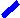 якорь - 2 слога я- [ й, ]- согласный, звонкий /непарный, мягкий /непарный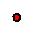 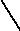 [ а ]- гласный, ударный к- [ к ]- согласный, глухой/ парный, твѐрдый/ парныйо- [ а ]- гласный, безударный, р- [ р, ]- согласный, звонкий /непарный, мягкий/ парныйь- [  ]___________________________________________5 букв, 5 звуковКраткая записьякорь - 2 сл., я- [ й, ]- согл, зв./непарн, мягк/непарн.,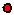 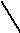 [ а ]- гл., уд., к- [ к ]- согл., глух./парн., тв./парн.,о- [ а ]- гл., безуд., р- [ р, ]- согл., зв./непарн., мягк./ парн.,ь- [  ]___________________________________________5 букв, 5 звуков47Урок 27.	корзина 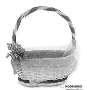 1. Запиши слово несколько раз, выдели ударение и безударные гласные:______________________________________________________________________________________________________________________________________________________________________________________________________Раздели слово на слоги Запомни, как пишется слово корзина: ручка у корзины почти всегда имеет форму овала – ну совсем как безударная буква О в слове кОрзина. 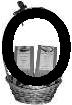 Урок 27.	овощи1. Запиши слово несколько раз, выдели ударение и безударные гласные:______________________________________________________________________________________________________________________________________________________________________________________________________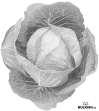 2. Раздели слово на слогиУрок 27.	капуста1. Запиши слово несколько раз, выдели ударение и безударные гласные:______________________________________________________________________________________________________________________________________________________________________________________________________Раздели слово на слоги Допиши словечко. Что за скрип? Что за хруст? Это что ещѐ за куст?Как же быть без хруста, Если я…4. Прочитай. Вставь пропущенные буквы.Компонент незаменимый для девчонок и ребят. Пирожки, скажу, с к . пустой очень даже хороши! Из к . пусты щи густые всем приятны для души. Есть в к . пусте витамины А, В, С и даже Е!Они умные картины пробуждают в голове.12Урок 32.	земляника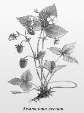 Слово о словеСлово земляника связано со словом земля.Видимо, растение названо так потому, что его ягоды нередко лежат прямо на земле или близко неѐ.1. Запиши слово несколько раз, выдели ударение и безударные гласные:______________________________________________________________________________________________________________________________________________________________________________________________________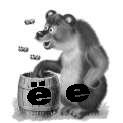 2. Раздели слово на слогиУрок 32.	медведь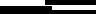 1. Запиши слово несколько раз, выдели ударение и орфограммы:______________________________________________________________________________________________________________________________________________________________________________________________________Раздели слово на слоги Прочитай. Вставь пропущенные буквы. Однажды мама пошла в лес за з . л . никой и взяла меня с собой. З . мл . ники в тот год уродилось очень много. Мама набрала полную к . рзину спелой душистой з . мл . ники, а я - небольшое лукошко. В нашем лесу водятся. дведи. Они большие охотники лакомится малиной. Так однажды мы видели в малиннике маленького м . двежонка. Он, наверное, удрал от своей мамы – . дведицы. 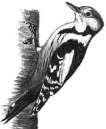 Урок 32.	дятел1. Запиши слово несколько раз, выдели ударение и орфограммы:______________________________________________________________________________________________________________________________________________________________________________________________________Раздели слово на слоги Прочитай. Вставь пропущенные буквы. Часто раздаѐтся стук в лесу. Это д . тел строит гнездо. Д . тел долбит своим крепким носом мягкое дерево. Кусочки коры и весь сор д . тел выбрасывает вон. Птенцы д . тла растут на гладком дне гнезда. От этого у них мозоли на пятках. Молодые д . тлы ловко цепляются за стенки своими острыми когтями и вылезают из гнезда.13Урок 149.	февраль3. Запиши слово несколько раз, выдели ударение и орфограммы:______________________________________________________________________________________________________________________________________________________________________________________________________Раздели слово на слоги Запиши 10 словарных слов на букву С, выдели все орфограммы. __________________________________________________________________________________________________________________________________________________________________________________________________________________________________________________________________________________________________________________________________________________________________________________________________________________________________________________________________________________________________________________________________________________________________________________________________________________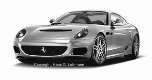 Урок 149.	машина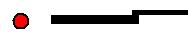 1.	Запиши слово несколько раз, выдели ударение и орфограммы. Какое правило встретилось в этом слове?______________________________________________________________________________________________________________________________________________________________________________________________________Раздели слово на слоги Прочитай. Вставь пропущенные буквы. Трактор водит тракторист, электричку – м . шинист. Упругие шины у нашей м . шины.Паровоз летит, гудит, м. шинист вперѐд глядит.4. Объясни, используя рисунки, для чего нужны эти машины?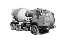 __________________________________________________________________________________________________________________________________________________________________________________________________________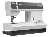 _______________________________________________________________________________________________________________________________________________________________________________________________________________________________________________________________________________________________________________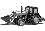 __________________________________________________________________________________________________________________________________________________________________________________________________________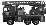 _____________________________________________________________________________________________________46Урок 146.Россия Родина рисунок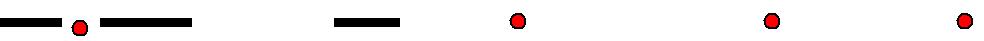 1. Запиши слова несколько раз, выдели ударение и орфограммы:____________________________________________________________________________________________________________________________________________________________________________________________________________________________________________________________________________________________________________________________________________________________________________________________________________Раздели слова на слоги Разгадай филворд. Найди в прямоугольнике все знакомые тебе словарные слова и раскрась разными цветными карандашами. Рядом в пустом прямоугольнике создай свой филворд со словарными словами. 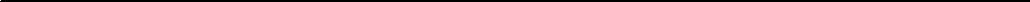 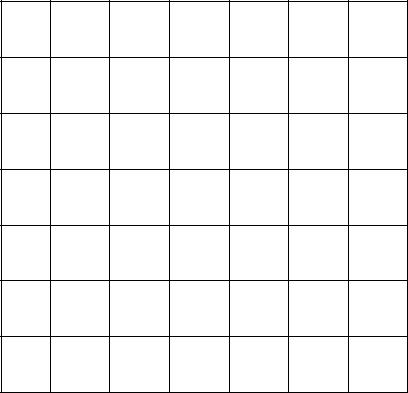 Урок 146.	заяц1. Запиши слово несколько раз, выдели ударение и орфограммы:______________________________________________________________________________________________________________________________________________________________________________________________________2. Раздели слово на слоги45Урок 37.	ворона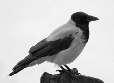 1. Запиши слово несколько раз, выдели ударение и безударные гласные:______________________________________________________________________________________________________________________________________________________________________________________________________Раздели слово на слоги Прочитай. Вставь пропущенные буквы. Пров . ронила  в . рона   в . р . нѐнка.С . рока - ворону, в . рона - борову, а боров - всему городу. На что в . роне большие хоромы?Раз два сокола дерутся — будет и в . ронам чем поживиться.. роне соколом не летать. Объясни значение выражения «считать ворон». ______________________________________________________________________________________________________________________________________________________________________________________________________Урок 44.	апрельСлово о словеЧетвѐртый месяц по Григорианскому календарю или второй месяц весны. Слово происходит от латинского "aperīre" - "открывать", что значит "открытие весны". Месяц посвящѐн богине красоты Афродите.1. Запиши слово несколько раз, выдели ударение и орфограммы:______________________________________________________________________________________________________________________________________________________________________________________________________Раздели слово на слоги Прочитай. Вставь пропущенные буквы или слово. Хорошо в лесу в . преле. Когда в окно стучит . прель, Я, бросив город, еду в поле - Послушать жаворонка трель… . прель!  . прель! На дворе звенит капель. Запомни, как пишутся названия месяцев. 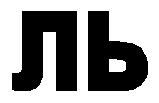 ФевраАпреАпрель	капель14Урок 47.	собака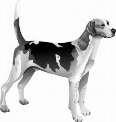 1. Запиши слово несколько раз, выдели ударение и безударные гласные:______________________________________________________________________________________________________________________________________________________________________________________________________2. Раздели слово на слогиУрок 47-48.ученик учитель фамилия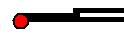 1. Запиши слова несколько раз, выдели ударение и орфограммы:______________________________________________________________________________________________________________________________________________________________________________________________________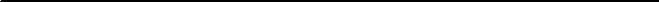 Раздели слова на слоги Вставь пропущенные буквы. Без кошки нет дома, без с . баки - двора.  Без с . баки зайца не поймаешь.Большая с . бака никогда не лает на маленькую шавку. В одной шерсти и с . бака не проживет. В такую погоду и с . баку на улицу не выгонишь.Время - хороший уч . тель. Наша семья носит ф . милию М . дведевых. Уч . ник С . рокин писал в т . тради домашнее задание.Разгадай филворд. Найди в прямоугольнике все знакомые тебе словарные слова и раскрась разными цветными карандашами. Урок 139.	месяц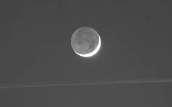 1. Запиши слово несколько раз, выдели ударение и безударные гласные:______________________________________________________________________________________________________________________________________________________________________________________________________Раздели слово на слоги Прочитай. Вставь пропущенные буквы. Подчеркни народные приметы. Взойдѐт красно солнышко – прощай светел мес . ц. Мес . ц, мес . ц, мой дружок, позолоченный рожок! Третий мес . ц у ворот – это к солнцу поворот.Весел . сияет мес . ц над селом.Ф . враль – мес . ц лютый, спрашивай, как обутый. Мес . ц красен – к дождю и ветру.Мес . ц ясный – к суху.Урок 145.	посуда 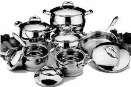 1. Запиши слово несколько раз, выдели ударение и безударные гласные:______________________________________________________________________________________________________________________________________________________________________________________________________Раздели слово на слоги Измени слова по образцу. Вставь пропущенные буквы. . суда для чая – чайная п . суда. . суда из глины – Шкаф для п . суды -4. Выпиши из словарика только слова, отвечающие на вопрос КТО?__________________________________________________________________________________________________________________________________________________________________________________________________________________________________________________________________________________________________________________________________________________________________________________________________________________________________________________________________________________________________________________________________________________________________________________________________________________44Урок 132.	ужин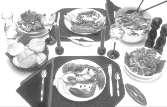 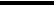 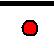 1. Запиши слово несколько раз, выдели ударение и орфограммы:______________________________________________________________________________________________________________________________________________________________________________________________________Раздели слово на слоги Замени выражение одним словом. Приѐм пищи в середине дня – Вечерняя еда – Принимать пищу за обедом – Есть завтрак – Есть ужин -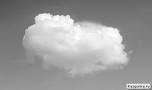 Урок 136.	облако1. Запиши слово несколько раз, выдели ударение и безударные гласные:______________________________________________________________________________________________________________________________________________________________________________________________________Раздели слово на слоги Выпиши из словаря 10 слов, которые отвечают на вопрос ЧТО? Выдели орфограммы.__________________________________________________________________________________________________________________________________________________________________________________________________________________________________________________________________________________________________________________________________________________________________________________________________________________________________________________________________________________________________________________________________________________________________________________________________________________4. Реши кроссворд.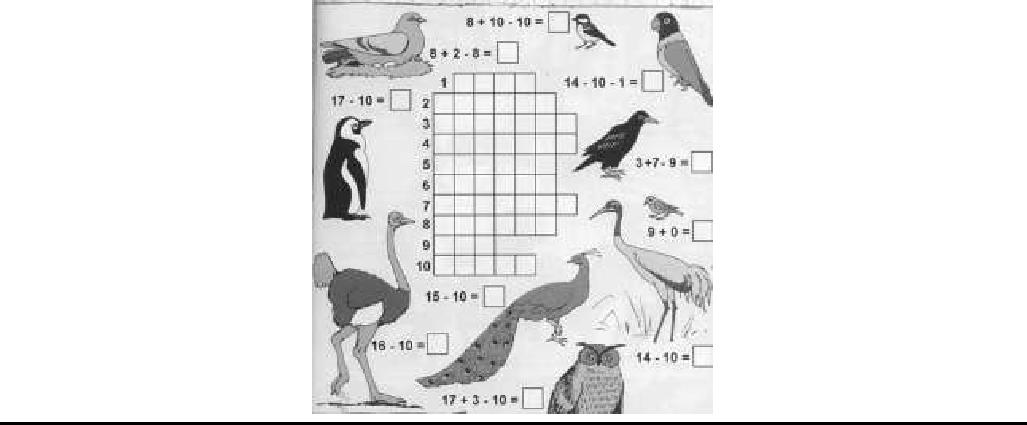 43Урок 50.	здравствуйте1. Запиши слово несколько раз, выдели ударение и орфограммы:______________________________________________________________________________________________________________________________________________________________________________________________________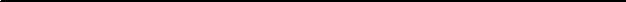 Раздели слово на слоги Прочитай. Вставь пропущенные буквы. Здра . ствуйте, с вами говорит робот. Вежливое слово приветствия человека-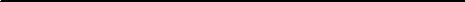 Сказать человеку: «Здра . ствуй!», значит пожелать ему здоровья.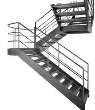 Урок 50.	лестница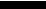 Слово о словеСлово лестница образовано от древнерусского слова лезти, что означало «то, с помощью чего лезут»1. Запиши слово несколько раз, выдели ударение и орфограммы:______________________________________________________________________________________________________________________________________________________________________________________________________Раздели слово на слоги Прочитай. Вставь пропущенные буквы. Вася влез по лес . нице под крышу амбара. Ставит лес . ницы команда, от огня спасает дом. Ведѐт куда-то лес . ница. Должно быть, в бесконечность. Веревочную лес . ницу матрос накинул на край стены. Маляры красят лес . ничную клетку. Составь предложение со словом лестница. ______________________________________________________________________________________________________________________________________________________________________________________________________5. Восстанови из слов предложение.к приставили котѐнка . достали  Мальчишки  дереву лестницу и___________________________________________________________________________________________________________________________________________________________________________________________________________________________________________________________________________________________________________________________________________________________________________________________________________________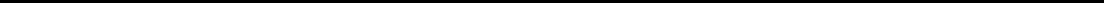 16Урок 50.	чувствовать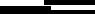 1. Запиши слово несколько раз, выдели ударение и орфограммы:______________________________________________________________________________________________________________________________________________________________________________________________________Раздели слово на слоги Прочитай. Вставь пропущенные буквы. Свободен, вновь ищу союза волшебных звуков, чу . ств и дум. И в любом кусочке хлеба ты почу . ствуешь всегда теплоту родного неба, привкус доброго труда. Сову . ствовать – значит чу . ствовать вместе с другими. Хотя в полѐте космонавт находится далеко от врачей, они по электрическим сигналам, полученным с корабля, всегда будут знать о его самочу . ствии.Составь словосочетания, используя слова первой и второй групп. Вставь пропущенные буквы. Чу . ство, почу . ствовать, чу . ствительный, сочу . ствие, самочу . ствие. Радость, хорошее, боль, искреннее, человек. ____________________________________________________________________________________________________________________________________________________________________________________________________________________________________________________________________________________________________________________________________________________________________________________________________________________________________________________________________________________________________________________________________________________________________________________________________________________________________________________________________________________________________________________Урок 50.	праздник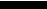 Слово о словеСлово праздник произошло от старославянского слова празден, что означало «не занятый делами, свободный от работы».1. Запиши слово несколько раз, выдели ударение и орфограммы:______________________________________________________________________________________________________________________________________________________________________________________________________Раздели слово на слоги Какой твой самый любимый праздник? Напиши о нѐм небольшой рассказ. _______________________________________________________________________________________________________________________________________________________________________________________________________________________________________________________________________________________________________________________________________________________________________________________________________________________________________________________________________________________________________________________________________________________________________________________________________________________________________________________________________________________________________________________________________________________________________________________________________________________17Урок 131.спасибо  здравствуйдо свидания1. Запиши слово несколько раз, выдели ударение и орфограммы:__________________________________________________________________________________________________________________________________________________________________________________________________________________________________________________________________________________________________________________________________________________________________________________________________________________________________________________________________________________________________________________________________________________________________________________________________________________2. Раздели слова на слоги__________________________________________________________________________________________________________________________________________________________________________________________________________________________________________________________________________________________________________________________________________________________________________________________________________________________________________________________________________________________________________________________________________________________________________________________________________________3. Отгадай сканворд.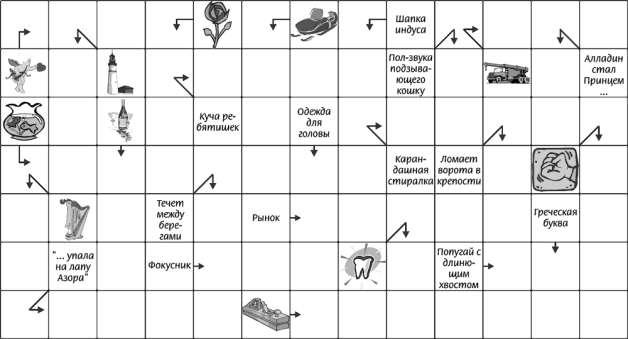 42Урок 128.	лопата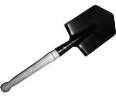 Слово о словеСлово лопата произошло от древнего слова лоп, которое означало «лист, плоское расширение»1. Запиши слово несколько раз, выдели ударение и безударные гласные:______________________________________________________________________________________________________________________________________________________________________________________________________Раздели слово на слоги Прочитай. Вставь пропущенные буквы. . р . шо,  .то есть на свете Камень, глина и песок!Х . р . шо, .то есть на свете Клещи, гвозди, молоток, Нитки есть, и есть л . пата – Можно ш . ть и можно рыть! Уважайте труд, р . бята! Приучайтесь труд любить.Урок 129.	сегодня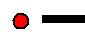 1. Запиши слово несколько раз, выдели ударение и орфограммы:______________________________________________________________________________________________________________________________________________________________________________________________________Раздели слово на слоги Запиши из словаря слова, отвечающие на данные вопросы. Выдели орфограммы. 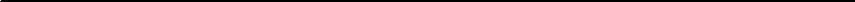 Когда?Как?Кто?Что?41Урок 52.	завтра1. Запиши слово несколько раз, выдели ударение и безударные гласные:______________________________________________________________________________________________________________________________________________________________________________________________________2. Раздели слово на слогиУрок 52.	пятница1. Запиши слово несколько раз, выдели ударение и безударные гласные:______________________________________________________________________________________________________________________________________________________________________________________________________2. Раздели слово на слогиУрок 52.	суббота3. Запиши слово несколько раз, выдели ударение и безударные гласные:______________________________________________________________________________________________________________________________________________________________________________________________________4. Раздели слово на слогиУрок 52.	четверг1. Запиши слово несколько раз, выдели ударение и безударные гласные:______________________________________________________________________________________________________________________________________________________________________________________________________Раздели слово на слоги Прочитай. Вставь пропущенные буквы. неделе 7 дней. Первый день недели — п . недельник. Среда идѐт за вторником и перед ч . твергом. Сегодня ч . тверг. Значит за . тра будет п . тница. Су . . ота-рабочий день. Скоро будет выходной воскресенье. 18Урок 58.	ягода4. Запиши слово несколько раз, выдели ударение и безударные гласные:______________________________________________________________________________________________________________________________________________________________________________________________________Раздели слово на слоги Замени выражение однокоренным словом. Маленькая ягода – Сделанный из ягоды – Место, где растѐт много ягод – Запомни, как пишется слово ягода: безударная гласная о в слове имеет круглую форму, как почти все ягоды.______________________________________________________________________________________________________________________________________________________________________________________________________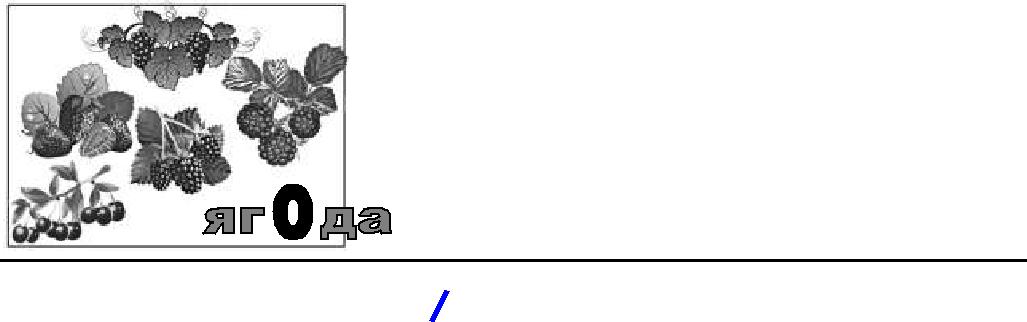 Урок 58.	иней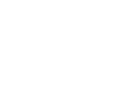 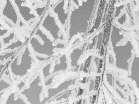 1. Запиши слово несколько раз, выдели ударение и безударные гласные:______________________________________________________________________________________________________________________________________________________________________________________________________Раздели слово на слоги Можно ли слово иней переносить? Составь предложение со словом иней. ______________________________________________________________________________________________________________________________________________________________________________________________________19Урок 123.	кинофильм1. Запиши слово несколько раз, выдели ударение и орфограммы:______________________________________________________________________________________________________________________________________________________________________________________________________Раздели слово на слоги Напиши, какой фильм ты смотрел недавно. 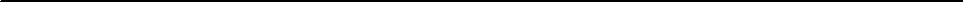 О чѐм он?Понравился ли он тебе?Какой твой самый любимый фильм?______________________________________________________________________________________________________________________________________________________________________________________________________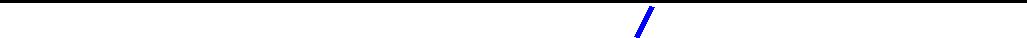 Урок 124.	вчера1. Запиши слово несколько раз, выдели ударение и орфограммы:______________________________________________________________________________________________________________________________________________________________________________________________________Раздели слово на слоги Разгадай сканворд. 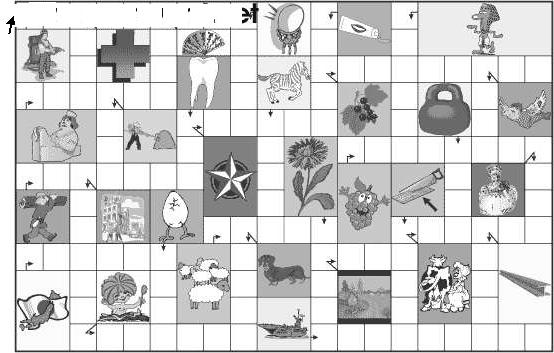 40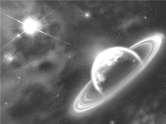 Урок 121.	космос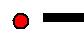 1. Запиши слово несколько раз, выдели ударение и орфограммы:______________________________________________________________________________________________________________________________________________________________________________________________________2. Раздели слово на слоги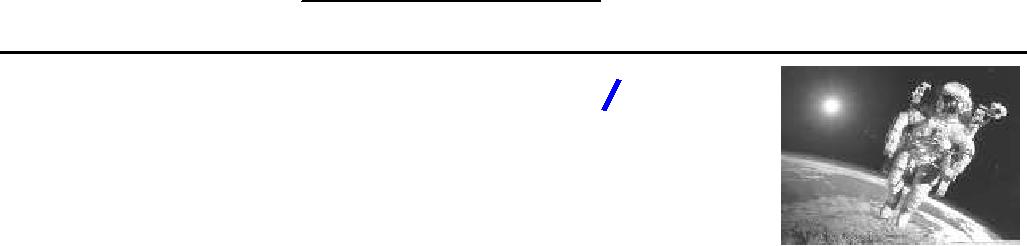 Урок 121.	космонавт1. Запиши слово несколько раз, выдели ударение и орфограммы:______________________________________________________________________________________________________________________________________________________________________________________________________Раздели слово на слоги Прочитай. Вставь пропущенные буквы или слово. Урок 63.	хорошо1. Запиши слово несколько раз, выдели ударение и безударные гласные:______________________________________________________________________________________________________________________________________________________________________________________________________Раздели слово на слоги Прочитай. Вставь пропущенные буквы. . р . шо, х . рошенький, х . роший, х . р . шеть, по-х . р . шему. Не тот х . рош, кто лицом пригож, а тот х . рош, кто на дело гож. Где дружба прочна, там х . р . шо идут дела.Каждая вещь х . р . ша на своѐм месте.Подбери близкие по значению слова. . р . шо - Подбери противоположное по значению слово. . р . шо - 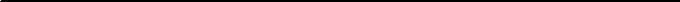 Урок 63.	что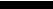 к . смосе так здорово! Звѐзды и планеты чѐрной невесомости Медленно плывут! к . смосе так здорово! Острые ракеты На огромной скорости Мчатся там и тут! Так чудесно в к . смосе! Так волшебно в к . смосе!настоящем к . смосе Побывал однажды! настоящем к . смосе! том, который видел сквозь, том, который видел сквозь Телескоп бумажный!Садятся к . смонавты в корабли, и то их отличает от Антея,что, оторвавшись от родной земли, становятся они еще сильнее.Врачам их перегрузок не учесть:лишь к . смонавты знают, что помимо ньютоновского притяженья есть родное — и оно неодолимо!И вновь звезду ловя на небосводе, душой готова к . смос весь объять, Россия взора с корабля не сводит, как с колыбелилюбящая мать.391. Запиши слово несколько раз, выдели орфограммы:______________________________________________________________________________________________________________________________________________________________________________________________________Прочитай. Вставь пропущенные буквы или слово. не знаю, . то подарить сестре на день рождения. Очередные игры « . то? Где? Когда?" смотрите осенью на Первом канале. Щеголь Ивашка: . то ни день, то рубашка. Человек без воли - . то нож без стали. 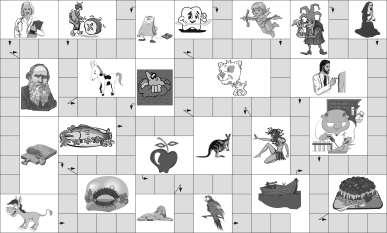 3. Разгадай сканворд.20Урок 68.	автомобиль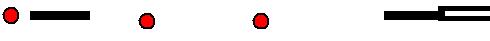 Слово о словеСлово автомобиль образовано от двух слов: греческого аутос – «сам», и латинского мобилис – «движущий, подвижный»1. Запиши слово несколько раз, выдели ударение и орфограммы:______________________________________________________________________________________________________________________________________________________________________________________________________Раздели слово на слоги Прочитай. Вставь пропущенные буквы или слово. Кругом трамваи звенят,  а . т . м . били кричат гудками всякими.Вот мостовую расчищая, с пути сметая сор и пыль, стальными щѐтками вращая, идѐт смешной а . т . м . биль. Между холмами – сопками, мимо старых деревень и новых посѐлков, петляла а . т . м . бильная д . рога.4.	Какие ещѐ известные тебе слова начинаются, как и слово автомобиль, с части авто-? Напиши.______________________________________________________________________________________________________________________________________________________________________________________________________Урок 68.	сосед1. Запиши слово несколько раз, выдели ударение и орфограммы:______________________________________________________________________________________________________________________________________________________________________________________________________2. Раздели слово на слогиУрок 68.	вокзалЗапиши слово несколько раз, выдели ударение и орфограммы: ______________________________________________________________________________________________________________________________________________________________________________________________________Раздели слово на слоги Прочитай. Вставь пропущенные буквы. Ранним утром мы собрались на в . кзале. Ехали весело. Поез . привѐз нас на тихую станцию. Встали на лыж . и в лес. Сне . искрился под ярким со . цем и слепил глаза. Моро. щипал нос. Чудесно в зимнем л . су!21Урок 118.	квартира 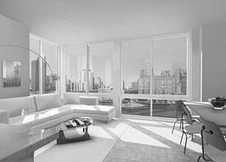 1. Запиши слово несколько раз, выдели ударение и безударные гласные:______________________________________________________________________________________________________________________________________________________________________________________________________2. Раздели слово на слогиУрок 118.	здание1. Запиши слово несколько раз, выдели ударение и безударные гласные:______________________________________________________________________________________________________________________________________________________________________________________________________Раздели слово на слоги Разгадай кроссворд. 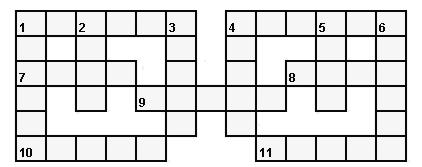 Урок 112.	компьютер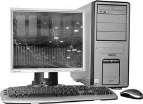 1. Запиши слово несколько раз, выдели ударение и орфограммы:______________________________________________________________________________________________________________________________________________________________________________________________________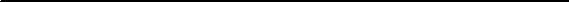 Раздели слово на слоги Напиши, в какие игры на компьютере ты играешь, о чѐм они. ____________________________________________________________________________________________________________________________________________________________________________________________________________________________________________________________________________________________________________________________________________________________________________________________________________________________________________________________________________________________________________________________________________________________________________________________________________________________________________________________________________________________________________________________________________________________________________________________________________________________________________________________________________________________________________________________________________________________________________________________________________________________________________________________________________________________________________________________________________________________________________________________________________________________________Урок 112.	пенал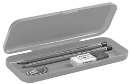 Слово о словеСлово пенал образовалось от латинского пенна - «перо для письма, коробочка для хранения перьев для письма».1. Запиши слово несколько раз, выдели ударение и безударные гласные:______________________________________________________________________________________________________________________________________________________________________________________________________Раздели слово на слоги Запиши предметы, которые ты носишь в портфеле. Подчеркни словарные слова.____________________________________________________________________________________________________________________________________________________________________________________________________________________________________________________________________________________________________________________________________________________________________________________________________________4. Разгадай ребусы.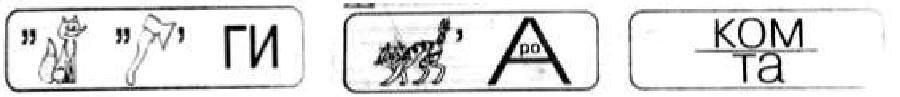 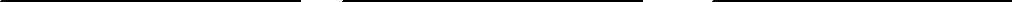 37Урок 73.	адрес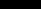 4. Запиши слово несколько раз, выдели ударение и орфограммы:______________________________________________________________________________________________________________________________________________________________________________________________________Раздели слово на слоги Разгадай филворд. Найди в прямоугольнике все знакомые тебе словарные слова и раскрась разными цветными карандашами. 1.  Запиши слово несколько раз, выдели ударение и безударные гласные:______________________________________________________________________________________________________________________________________________________________________________________________________Раздели слово на слоги Прочитай. Вставь пропущенные буквы. синей спецовке – под цвет небосвода-Ходит р . бочий под сводом завода. Нужные р . ботники – столяры и плотники. Где трудна р . ботка, - там визжит лебѐдка. Вот и стал столяром, зар . ботал топором. Составь предложение со словом  работа. ______________________________________________________________________________________________________________________________________________________________________________________________________22Урок 73.	автобус 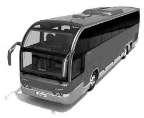 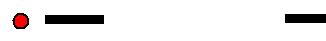 1. Запиши слово несколько раз, выдели ударение и орфограммы:______________________________________________________________________________________________________________________________________________________________________________________________________Раздели слово на слоги Прочитай. Вставь пропущенные буквы или слово. Пустой, обморожен студѐной зимой, . . тобу . в свой парк возвращался. Кто бы сел, А я повез.Руль крути, Дави на тормоз –До чего хорош . . тобу . ! ...4. В словах перепутались слоги. Восстанови слова.Авбильтомо, коломо, низемкаля, бакасо, нарово, дагоя, мифаяли.______________________________________________________________________________________________________________________________________________________________________________________________________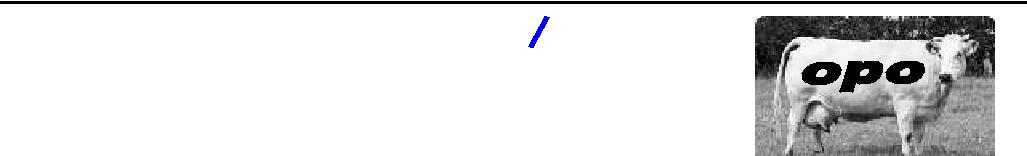 Урок 79.	корова1. Запиши слово несколько раз, выдели ударение и безударные гласные:______________________________________________________________________________________________________________________________________________________________________________________________________2. Раздели слово на слогиУрок 79.	полянаЗапиши слово несколько раз, выдели ударение и безударные гласные: ______________________________________________________________________________________________________________________________________________________________________________________________________2. Раздели слово на слоги23Урок 111.	платок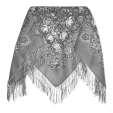 Слово о словеСлово платок произошло от древнерусского плать, что означало «кусок материи»1. Запиши слово несколько раз, выдели ударение и безударные гласные:______________________________________________________________________________________________________________________________________________________________________________________________________Раздели слово на слоги Прочитай, вставь пропущенные буквы. Отгадай загадку. Стоит Алѐна – пл . ток зелѐный, Тонкий стан, белый сарафан. Составь предложение с любым словом: платок, платочек, платочный. ______________________________________________________________________________________________________________________________________________________________________________________________________Урок 111.    деревня	среда1. Запиши слова несколько раз, выдели ударение и безударные гласные:______________________________________________________________________________________________________________________________________________________________________________________________________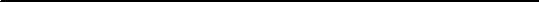 Раздели слова на слоги Прочитай. Вставь пропущенные буквы, запиши словарные слова в алфавитном порядке. . л . визор, . днажды, н . ябрь, д . журный, кла . . , м . л . ко, р . бята, быстр . , г . рой, за . тра, д . кабрь, яг . да, Кремл ., вдру . , лес . ница.________________________________________________________________________________________________________________________________________________________________________________________________________________________________________________________________________________________________________________________________________________________________________________________________________________________________________________________________________________________________________________________________________________________________________________________________________________________________________________________________________________________________________________________________________________________________________________________________________________________36Урок 103.	быстро1. Запиши слово несколько раз, выдели ударение и безударные гласные:______________________________________________________________________________________________________________________________________________________________________________________________________Раздели слово на слоги Прочитай. Вставь пропущенные буквы. Выпиши парами противоположные по значению слова. Быстр . , скучно, радостно, скор . , медленно, грустно, неторопливо, весело. Темно – светло, 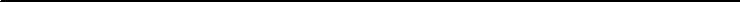 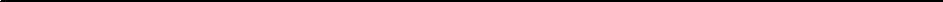 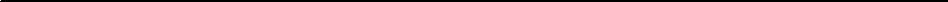 Урок 105.	скоро1. Запиши слово несколько раз, выдели ударение и безударные гласные:______________________________________________________________________________________________________________________________________________________________________________________________________Раздели слово на слоги Прочитай. Вставь пропущенные буквы или слово. Скор . всѐ зазеленеет – степи, рощи и леса. Каждая вещи х . р . ша на своѐм месте. Напиши по 10 словарных слов из 6 букв в 1 столбик и из 5 букв - во 2 столбик, выдели орфограммы. 35Урок 82.      Красная площадь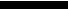 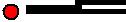 1. Запиши слово несколько раз, выдели ударение и орфограммы:______________________________________________________________________________________________________________________________________________________________________________________________________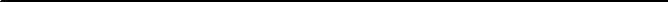 2. Раздели слово на слогиУрок 82.	весело1. Запиши слово несколько раз, выдели ударение и орфограммы:______________________________________________________________________________________________________________________________________________________________________________________________________2. Раздели слово на слогиУрок 83.	отецСлово о словеСлово отец произошло от общеславянского оть – «родитель», от которого, в свою очередь, образовалась уменьшительная форма отькъ, а затем отец.1. Запиши слово несколько раз, выдели ударение и безударные гласные:______________________________________________________________________________________________________________________________________________________________________________________________________Раздели слово на слоги Прочитай и сравни данные слова. Что их объединяет? Составь словосочетания с данными словами, используя слова для справок и, при необходимости, изменяя формы слов . Отец, Отечество, отеческий, отцовский, отчество, Отчизна, отчий. Слова для справок: дом, моѐ, заботливый, любить, родная, книги, забота._______________________________________________________________________________________________________________________________________________________________________________________________________________________________________________________________________________________________________________________________________________________________________________________________________________________________________________________________________________________________________________________________________________________________________________________________________________________________________________________________________________________________________________________________________________________________________________________________________________________24Урок 84.	Кремль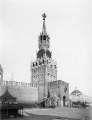 Слово о словеКремль – это городская крепость в старинных русских городах.1. Запиши слово несколько раз, выдели орфограммы:______________________________________________________________________________________________________________________________________________________________________________________________________Урок 84.	столицаСлово о словеПроисхождение слова столица связывают со словом стол. Когда-то главное место у стола называлось престолом и занималось вождѐм племени или князем, а держать стол означало «держать власть». Поэтому город, в котором жил князь, то есть главный город государства, стали называть столицей.2. Запиши слово несколько раз, выдели ударение и безударные гласные:______________________________________________________________________________________________________________________________________________________________________________________________________Урок 84.    Москва  картина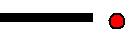 1. Запиши слова несколько раз, выдели орфограммы:______________________________________________________________________________________________________________________________________________________________________________________________________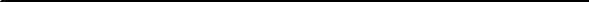 Раздели слова на слоги Прочитай. Вставь пропущенные буквы или слово. . сквой – ст . лицей весь народ гордится. Здра . ствуй, ст . лица, здра . ствуй, М . сква, здра . ствуй, м . сковское небо. В наш город на гастроли приехала ст . личная выставка к . ртин. Мы побывали в ст . лице нашей страны – городе М . скве, гуляли по Красной площади, видели . ремль.Для запоминания написания этих и других словарных слов есть ребусы: пирожном - крем, а на площади - Кремль. 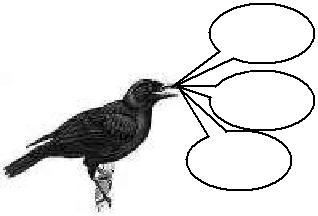 КАР 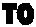 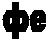 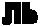 КВА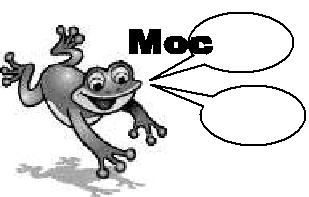 Урок 101.	завтра1. Запиши слово несколько раз, выдели ударение и орфограммы:______________________________________________________________________________________________________________________________________________________________________________________________________Раздели слово на слоги Восстанови пословицу и объясни еѐ значение. Вставь пропущенные буквы. То, не, сегодня, на, что, за . тра, сделать, переноси, можно.____________________________________________________________________________________________________________________________________________________________________________________________________________________________________________________________________________________________________________________________________________________________________________________________________________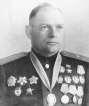 Урок 102.	герой1. Запиши слово несколько раз, выдели ударение и безударные гласные:______________________________________________________________________________________________________________________________________________________________________________________________________Раздели слово на слоги Прочитай. Вставь пропущенные буквы или слово. . ройство, г .роизм, г . роический, г . рой. Кто за правду горой, тот настоящий г . рой.. рой за славой не гонится. . рой никогда не умрѐт – он вечно живѐт. Только отважным г . роям радость победы дана. Допиши словарные слова. КВА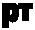 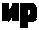 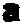 КАР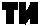 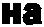 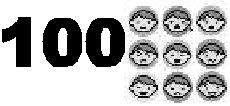 КАР 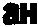 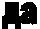 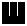 2534Урок 98.	мечта1. Запиши слово несколько раз, выдели ударение и безударные гласные:______________________________________________________________________________________________________________________________________________________________________________________________________2. Раздели слово на слогиУрок 98.	декабрь1. Запиши слово несколько раз, выдели ударение и орфограммы:______________________________________________________________________________________________________________________________________________________________________________________________________Раздели слово на слоги Отгадай загадки, запиши отгадки. Урок 87.	январь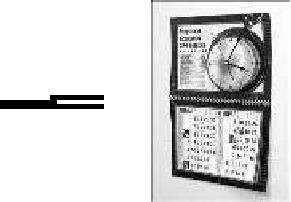 1. Запиши слово несколько раз, выдели ударение и орфограммы:______________________________________________________________________________________________________________________________________________________________________________________________________Раздели слово на слоги Прочитай. Вставь пропущенные буквы. Выбелил  . нварь страницу,	Открываем календарь -Вывел чѐтко единицу.	Начинается . нварь.Ни на час не опоздал –	В . нваре, в . нвареЭто НОВЫЙ ГОД настал!	Много снегу во дворе.Урок 88.	русский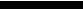 1. Запиши слово несколько раз, выдели ударение и орфограммы:______________________________________________________________________________________________________________________________________________________________________________________________________Каждый вечер, так легко, Она дает нам молоко. Говорит она два слова, Как зовут ее?Черный Ивашка, Деревянная рубашка, Где носом пройдет - Там заметку кладет.Поверну волшебный круг, И меня услышит друг.Живет в нем вся вселенная, А вещь обыкновенная.Кто без нот и без свирели Лучше всех выводит трели,Озорной мальчишка В сером армячишке По двору шныряет, Крохи собирает.Вежливое слово благодарностиБелое, да не снег, Вкусное, да не мед. От рогатого берут И ребятам дают.Листы у неѐ белые-белые, Они не падают с веток. На них я ошибки делаю Среди полосок и клеток.33Раздели слово на слоги Прочитай слова наоборот и запиши, что получилось. цето, анизрок, оник, отьлап, етйувтсвардз, ьтавовтсвуч, ацинтсел, аноров, ацилотс, анитрак.__________________________________________________________________________________________________________________________________________________________________________________________________________________________________________________________________________________________________________________________________________________________________________________________________________________________________________________________________________________________________________________________________________________________________________________________________________________4. Разгадай сканворд.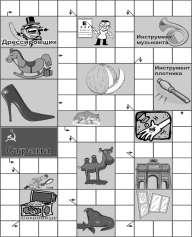 26Урок 89.	соловей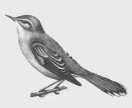 Слово о словеСоловей - Буро-серая птичка семейства дроздовых, отличающаяся красивым пением.1. Запиши слово несколько раз, выдели ударение и безударные гласные:______________________________________________________________________________________________________________________________________________________________________________________________________Раздели слово на слоги Прочитай. Вставь пропущенные буквы или слово. . л . вей поет, себя тешит. С . л . вьем поѐт, а сам не знает о чѐм. Мал с . л . вей, да голосист. С . л . вей - птичка невеличка, а заголосит - лес дрожит! С . бака лает, так с . л . вей молчит. Кто при первом с . л . вье скинет рубаху, того блохи не будут кусать. С . л . вей-разбойник, сказочный богатырь русский, сбивавший с ног посвистом. 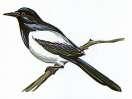 Урок 89.	сорока1. Запиши слово несколько раз, выдели ударение и безударные гласные:______________________________________________________________________________________________________________________________________________________________________________________________________Раздели слово на слоги Разгадай филворд. Найди в прямоугольнике все знакомые тебе словарные слова и раскрась разными цветными карандашами. Урок 97.	одежда1. Запиши слово несколько раз, выдели ударение и безударные гласные:______________________________________________________________________________________________________________________________________________________________________________________________________Раздели слово на слоги Прочитай. Вставь пропущенные буквы. Не . дежда красит человека, а добрые дела. . дежда лучше новая, друзья лучше старые. По . дѐжке встречают, по уму провожают. Составь предложение со словом одежда. ______________________________________________________________________________________________________________________________________________________________________________________________________Урок 97.	мороз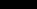 1. Запиши слово несколько раз, выдели ударение и орфограммы:______________________________________________________________________________________________________________________________________________________________________________________________________Раздели слово на слоги Прочитай. Закончи предложения. 4.	К словам из первого столбика подбери подходящие по смыслу слова из второго столбика. Вставь пропущенные буквы.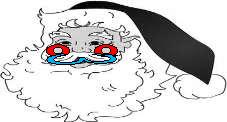 Запомни, как пишется слово мороз: Деда Мороза две круглые щѐчки – буквы О и усы  - буква З на конце слова. 32Урок 96.	молоко1. Запиши слово несколько раз, выдели ударение и безударные гласные:______________________________________________________________________________________________________________________________________________________________________________________________________Раздели слово на слоги Запомни, как слово молоко пишется: в нѐм прячется три стакана молока. 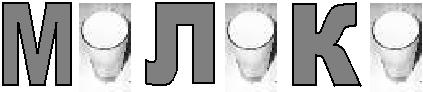 Урок 97.	ребята1. Запиши слово несколько раз, выдели ударение и безударные гласные:______________________________________________________________________________________________________________________________________________________________________________________________________2. Раздели слово на слогиУрок 91.	телевизор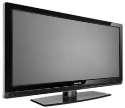 1. Запиши слово несколько раз, выдели ударение и безударные гласные:______________________________________________________________________________________________________________________________________________________________________________________________________Раздели слово на слоги Допиши предложение с данными словами. 1. Запиши слово несколько раз, выдели ударение и орфограммы:3. Отгадай загадки, запиши отгадки.Не летает, не жужжит, Жук по улице бежит.И горят в глазах жука Два слепящих огонька.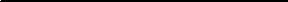 Трещала с самого утра: "Пор-р-ра! Пор-р-ра!"А что пора? Какая с ней морока, Когда трещит ...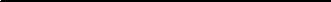 Я капелька лета на тоненькой ножке, Плетут для меня кузовки и лукошки. Кто любит меня, тот и рад поклониться.имя дала мне родная землица. белом поле по дороге Мчится конь мой одноногий И на много-много лет 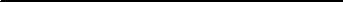 Оставляет он свой след.Хозяин лесной, просыпается весной, А зимой, под вьюжный вой, Спит в избушке снеговой.Заворчал живой замок, Лѐг у двери поперѐк. Две медали на груди. Лучше в дом не заходи!Рыжий м . л . козавод День жуѐт и ночь жуѐт: Ведь траву не так легко Переделать в м . л . ко.Русская красавица стоит на поляне, В зелѐной кофточке, в белом сарафане.______________________________________________________________________________________________________________________________________________________________________________________________________Раздели слово на слоги Проведи звуко-буквенный разбор слова народ. Народ - ____ слога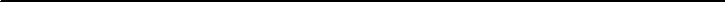 [  ] -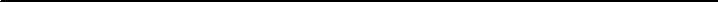 [  ] -[  ] -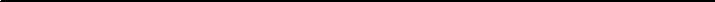 [  ] -[  ] -____букв,  ___ звуков4. Вставь пропущенные буквы.к . рзина, з . мл . ника, яг . да, п . льто, чу . ствовать, вет .р.3128Урок 92.	однажды1. Запиши слово несколько раз, выдели ударение и безударные гласные:______________________________________________________________________________________________________________________________________________________________________________________________________Раздели слово на слоги Прочитай. Вставь пропущенные буквы. Нет, в жизни мне не повезло,. днажды я разбил стекло.. днажды наступит счастливое утро. Заря перекрасит дома и мосты.Урок 93.	ноябрь1. Запиши слово несколько раз, выдели ударение и орфограммы:______________________________________________________________________________________________________________________________________________________________________________________________________Раздели слово на слоги Запиши все названия месяцев, начиная с января, выдели орфограммы. __________________________________________________________________________________________________________________________________________________________________________________________________________________________________________________________________________________________________________________________________________________________________________________________________________________________________________________________________________________________________________________________________________________________________________________________________________________4. Разгадай ребусы.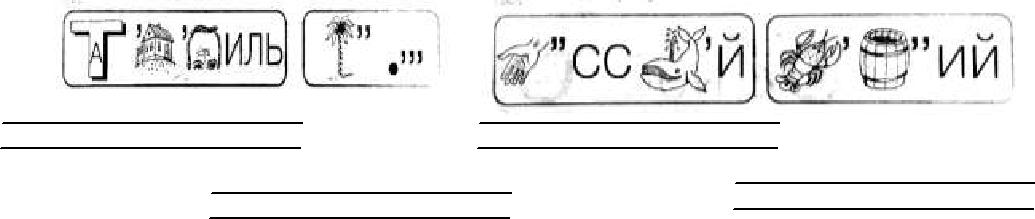 29Урок 93.	дежурный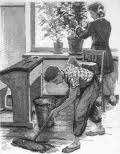 1. Запиши слово несколько раз, выдели ударение и безударные гласные______________________________________________________________________________________________________________________________________________________________________________________________________Раздели слово на слоги Прочитай. Вставь пропущенные буквы или слово. Меня д . журить выбрали.Я д . журю первый раз,	Д . журю в первый раз.Прибирала я свой кла.. .	Бумажки подбирала я.Проветривала кла.. .Вставь подходящие по смыслу слова, используя слова для справок. Вставь пропущенные буквы. Слова для справок: д . журный, д . журство, д . журить. 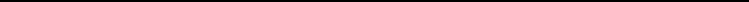 1. Запиши слова несколько раз, выдели орфограммы:______________________________________________________________________________________________________________________________________________________________________________________________________2. Вставь подходящие по смыслу словарные слова.30Самые опасные.Парный в слове проверяй,слово смело изменяй -Рядом гласный подставляй!15Непроизносимая согласная.Подобрать проверочноеЧестный- честь,Честный- честь,Честный- честь,Честный- честь,Честный- честь,Честный- честь,Честный- честь,Честный- честь,Честный- честь,Честный- честь,Честный- честь,Запомни!Запомни!слово, выписать слово,доблестный,доблестный,доблестный,доблестный,доблестный,доблестный,доблестный,доблестный,доблестный,доблестный,доблестный,Иногда согласныеИногда согласныеподчеркнуть орфограмму,опасность-опасен.опасность-опасен.опасность-опасен.опасность-опасен.опасность-опасен.опасность-опасен.опасность-опасен.опасность-опасен.опасность-опасен.опасность-опасен.опасность-опасен.подчеркнуть орфограмму,опасность-опасен.опасность-опасен.опасность-опасен.опасность-опасен.опасность-опасен.опасность-опасен.опасность-опасен.опасность-опасен.опасность-опасен.опасность-опасен.опасность-опасен.Играют с нами в прятки.записать еще 2-3 другихИграют с нами в прятки.записать еще 2-3 другихОни не произносятся,записать еще 2-3 другихОни не произносятся,слова на эту орфограмму.Но пишутся в тетрадке.слова на эту орфограмму.Но пишутся в тетрадке.Чтобы знать, как писать,Надо слово изменятьИ за звуком непонятнымБыстро гласную искать.16Деление слова на слоги.Раздели слово на слоги.у/чи/тель – 3 сл.у/чи/тель – 3 сл.у/чи/тель – 3 сл.у/чи/тель – 3 сл.у/чи/тель – 3 сл.у/чи/тель – 3 сл.у/чи/тель – 3 сл.у/чи/тель – 3 сл.у/чи/тель – 3 сл.у/чи/тель – 3 сл.у/чи/тель – 3 сл.Запомни!Обозначь гласные.Сколько в слове гласных,столько и слогов.17Двойная согласная.Выписать слово, записатьАллея, бассейн,Аллея, бассейн,Аллея, бассейн,Аллея, бассейн,Аллея, бассейн,Аллея, бассейн,Аллея, бассейн,Аллея, бассейн,Аллея, бассейн,Аллея, бассейн,Аллея, бассейн,еще 2-3 других слова на этуАнна, аппетит.Анна, аппетит.Анна, аппетит.Анна, аппетит.Анна, аппетит.Анна, аппетит.Анна, аппетит.Анна, аппетит.Анна, аппетит.Анна, аппетит.Анна, аппетит.орфограмму, подчеркнутьорфограмму.18Частица не с глаголомВыписать слово, записатьНе шумел, не пел,Не шумел, не пел,Не шумел, не пел,Не шумел, не пел,Не шумел, не пел,Не шумел, не пел,Не шумел, не пел,Не шумел, не пел,Не шумел, не пел,Не шумел, не пел,Не шумел, не пел,пишется отдельно.еще 2-3 других слова на этуне болеть.не болеть.не болеть.не болеть.не болеть.не болеть.не болеть.не болеть.не болеть.не болеть.не болеть.Запомни!орфограмму, подчеркнутьНЕ выучил, НЕ делай,орфограмму.орфограмму.НЕ знаешь, НЕ спеши!С глаголами отдельноЧастицу НЕ пиши!19Ошибка в разборе слова поВыписать слово, разобрать19Ошибка в разборе слова поВыписать слово, разобратьуказкауказкауказкауказка19Ошибка в разборе слова поВыписать слово, разобратьуказкауказкауказкауказкасоставу.его по составу. Запиши 1-2составу.его по составу. Запиши 1-2указать, указатель.указать, указатель.указать, указатель.указать, указатель.указать, указатель.указать, указатель.указать, указатель.указать, указатель.указать, указатель.указать, указатель.указать, указатель.указать, указатель.указать, указатель.указать, указатель.указать, указатель.указать, указатель.указать, указатель.указать, указатель.указать, указатель.указать, указатель.указать, указатель.указать, указатель.однокоренных слова.21Гласные и согласные вВыпиши слово правильно.Полетели,Полетели,Полетели,Полетели,Полетели,Полетели,Полетели,Полетели,Полетели,Полетели,приставках.Выдели в нем приставку.приставках.Выдели в нем приставку.побежали,побежали,побежали,побежали,побежали,побежали,побежали,побежали,побежали,Запиши еще два слова с этойпотянули.потянули.потянули.потянули.потянули.потянули.потянули.потянули.потянули.потянули.потянули.же приставкой.22Правописание приставкиВыпиши слово. ВыделиЗаехал, уехал,Заехал, уехал,Заехал, уехал,Заехал, уехал,Заехал, уехал,Заехал, уехал,Заехал, уехал,Заехал, уехал,Заехал, уехал,Заехал, уехал,Заехал, уехал,со словом.приставку. Образуй от этогопереехал.переехал.переехал.переехал.переехал.переехал.переехал.переехал.переехал.переехал.переехал.Запомни!слова однокоренные слова сПриставка – это часть слова.разными приставками.разными приставками.Она пишется слитно со словом.20Прочие ошибкиВыписать слово, выделитьместо, в котором допущенаошибка.56перед ним.9Разделительный ь.Выписать слово, записатьСемья, листьяСемья, листьяСемья, листьяСемья, листьяСемья, листьяСемья, листьяСемья, листьяСемья, листьяСемья, листьяСемья, листьяСемья, листьяСемья, листьяСемья, листьяСемья, листьяСемья, листьяСемья, листьяСемья, листьяСемья, листьяЗапомни!еще 2-3 других слова на этоПеред Е, Ё, И, Ю, Яправило, подчеркнутьправило, подчеркнутьЯ в корнях стою, друзья.орфограмму.Воробьи, семья, жильѐ –орфограмму.Воробьи, семья, жильѐ –Перед Я, Ю, И, Е, Ё.10Разделительный ъ.Выписать слово, записатьПодъезд, подъѐмПодъезд, подъѐмПодъезд, подъѐмПодъезд, подъѐмПодъезд, подъѐмПодъезд, подъѐмПодъезд, подъѐмПодъезд, подъѐмПодъезд, подъѐмПодъезд, подъѐмПодъезд, подъѐмПодъезд, подъѐмПодъезд, подъѐмПодъезд, подъѐмПодъезд, подъѐмПодъезд, подъѐмПодъезд, подъѐмПодъезд, подъѐмЗапомни!еще 2-3 других слова на этоРазделительный твердый знакправило, подчеркнутьправило, подчеркнуть(ъ) пишется только послеорфограмму.приставок, которыеорфограмму.приставок, которыеоканчиваются на согласную,перед гласными буквамие, ѐ, ю, я.11Раздельное написаниеВыписать слово с предлогом.К_берегу, кК_берегу, кК_берегу, кК_берегу, кК_берегу, кК_берегу, кК_берегу, кК_берегу, кК_берегу, кК_берегу, кК_берегу, кК_берегу, кК_берегу, кК_берегу, кК_берегу, кК_берегу, кК_берегу, кК_берегу, кпредлогов со словами.Докажи, что предлог со(какому?) берегу, к(какому?) берегу, к(какому?) берегу, к(какому?) берегу, к(какому?) берегу, к(какому?) берегу, к(какому?) берегу, к(какому?) берегу, к(какому?) берегу, к(какому?) берегу, к(какому?) берегу, к(какому?) берегу, к(какому?) берегу, к(какому?) берегу, к(какому?) берегу, к(какому?) берегу, к(какому?) берегу, к(какому?) берегу, кЗапомни!словом пишется отдельно.(крутому) берегу.(крутому) берегу.(крутому) берегу.(крутому) берегу.(крутому) берегу.(крутому) берегу.(крутому) берегу.(крутому) берегу.(крутому) берегу.(крутому) берегу.(крутому) берегу.(крутому) берегу.(крутому) берегу.(крутому) берегу.(крутому) берегу.(крутому) берегу.(крутому) берегу.(крутому) берегу.Предлог – это отдельное слово.Обозначь орфограмму –В столе, на реке, наВ столе, на реке, наВ столе, на реке, наВ столе, на реке, наВ столе, на реке, наВ столе, на реке, наВ столе, на реке, наВ столе, на реке, наВ столе, на реке, наВ столе, на реке, наВ столе, на реке, наВ столе, на реке, наВ столе, на реке, наВ столе, на реке, наВ столе, на реке, наВ столе, на реке, наВ столе, на реке, наВ столе, на реке, наОбозначь орфограмму –В столе, на реке, наВ столе, на реке, наВ столе, на реке, наВ столе, на реке, наВ столе, на реке, наВ столе, на реке, наВ столе, на реке, наВ столе, на реке, наВ столе, на реке, наВ столе, на реке, наВ столе, на реке, наВ столе, на реке, наВ столе, на реке, наВ столе, на реке, наВ столе, на реке, наВ столе, на реке, наВ столе, на реке, наВ столе, на реке, наНе смешивай приставку сНе смешивай приставку спробел. Запиши еще 2-3лугу.лугу.лугу.лугу.лугу.лугу.лугу.лугу.лугу.лугу.лугу.лугу.лугу.лугу.лугу.лугу.лугу.лугу.предлогом. У глаголов нетпробел. Запиши еще 2-3лугу.лугу.лугу.лугу.лугу.лугу.лугу.лугу.лугу.лугу.лугу.лугу.лугу.лугу.лугу.лугу.лугу.лугу.предлогом. У глаголов нетдругих слова на этупредлогов.других слова на этупредлогов.орфограмму, подчеркнутьорфограмму- пробел.12Словарное слово.Записать 3 раза словоЗапомни, как оноЗапомни, как оноЗапомни, как оноЗапомни, как оноЗапомни, как оноЗапомни, как оноЗапомни, как оноЗапомни, как оноЗапомни, как оноЗапомни, как оноЗапомни, как оноЗапомни, как оноЗапомни, как оноЗапомни, как оноЗапомни, как оноЗапомни, как оноЗапомни, как оноЗапомни, как оноправильно, поставитьпишется.пишется.пишется.пишется.пишется.пишется.пишется.пишется.пишется.пишется.пишется.пишется.пишется.пишется.пишется.пишется.пишется.пишется.ударение, подчеркнутьЛопата, лопата,Лопата, лопата,Лопата, лопата,Лопата, лопата,Лопата, лопата,Лопата, лопата,Лопата, лопата,Лопата, лопата,Лопата, лопата,Лопата, лопата,Лопата, лопата,Лопата, лопата,Лопата, лопата,Лопата, лопата,Лопата, лопата,Лопата, лопата,Лопата, лопата,Лопата, лопата,орфограмму.лопата.лопата.лопата.лопата.лопата.лопата.лопата.лопата.лопата.лопата.лопата.лопата.лопата.лопата.лопата.лопата.лопата.лопата.13Безударная гласная вУстно подбери проверочноеГора - горы,Гора - горы,Гора - горы,Гора - горы,Гора - горы,Гора - горы,Гора - горы,Гора - горы,Гора - горы,Гора - горы,Гора - горы,Гора - горы,Гора - горы,Гора - горы,Гора - горы,Гора - горы,Гора - горы,Гора - горы,корне, проверяемаяслово. Выпиши слово.мосты –  остик,мосты –  остик,мосты –  остик,мосты –  остик,мосты –  остик,мосты –  остик,мосты –  остик,мосты –  остик,мосты –  остик,мосты –  остик,мосты –  остик,мосты –  остик,мосты –  остик,мосты –  остик,мосты –  остик,мосты –  остик,мосты –  остик,мосты –  остик,ударением.Поставь ударение. Выдели– речка– речка– речка– речка– речка– речка– речка– речка– речка– речка– речка– речка– речкаЗапомни!корень. В корне подчеркниЕсли буква гласная вызвалабезударную гласную.безударную гласную.сомнение –Обозначь орфограмму.Ты ее немедленно ставь подОбозначь орфограмму.Ты ее немедленно ставь подзапиши рядом проверочноеударение!запиши рядом проверочноеударение!слово. Записать еще 2-3других слова на этуорфограмму.14Правописание парных поПодобрать проверочноеСады – сад, грузы -Сады – сад, грузы -Сады – сад, грузы -Сады – сад, грузы -Сады – сад, грузы -Сады – сад, грузы -Сады – сад, грузы -Сады – сад, грузы -Сады – сад, грузы -Сады – сад, грузы -Сады – сад, грузы -Сады – сад, грузы -Сады – сад, грузы -Сады – сад, грузы -Сады – сад, грузы -Сады – сад, грузы -Сады – сад, грузы -Сады – сад, грузы -звонкости- глухостислово, выписать слово,груз,груз,груз,груз,груз,груз,груз,груз,груз,груз,груз,груз,груз,груз,груз,груз,груз,груз,согласных (б-п, в-ф, д-т, г-подчеркнуть орфограмму,к, ж-ш, з-с).записать еще 2-3 другихЗапомни!слова на эту орфограмму.ши –ши –ши –ши –ши –ши –ши –ши –ши –ши –ши –Парные согласныеПарные согласныекарандашкарандашкарандашкарандашкарандашкарандашкарандашкарандашкарандашкарандашкарандашкарандашкарандашкарандашкарандашкарандашкарандашкарандашкарандашкарандашкарандашкарандашкарандашкарандашкарандашкарандашкарандашкарандашкарандашкарандашкарандашкарандашкарандашкарандашкарандашкарандаш55СОРОКАИДОВОЩАЮМРТРЕВНУОООЛЬЬЛГВНАГОЬААРИЩРТЯЗЫКДОФИЛЬМОК5№Название орфограммыРабота над ошибкойПримерПримерПримерПримерПримерПример1Пропуск, замена, вставка,Записать слово три раза,Лампа, лампа,Лампа, лампа,Лампа, лампа,Лампа, лампа,Лампа, лампа,Лампа, лампа,Лампа, лампа,Лампа, лампа,Лампа, лампа,Лампа, лампа,Лампа, лампа,перестановка буквбукву подчеркнуть.лампа.лампа.лампа.лампа.лампа.лампа.лампа.лампа.лампа.лампа.лампа.2Ошибка в переносе слова.Выписать слово, раздели наЛу-на, май-ка, кас-Лу-на, май-ка, кас-Лу-на, май-ка, кас-Лу-на, май-ка, кас-Лу-на, май-ка, кас-Лу-на, май-ка, кас-Лу-на, май-ка, кас-Лу-на, май-ка, кас-Лу-на, май-ка, кас-Лу-на, май-ка, кас-Лу-на, май-ка, кас-слоги, рядом записать еще 3са, пас-та.са, пас-та.са, пас-та.са, пас-та.са, пас-та.са, пас-та.са, пас-та.са, пас-та.са, пас-та.са, пас-та.са, пас-та.других слова на это правило.3Заглавная буква в началеВыписать предложение,Пролетел лѐгкийПролетел лѐгкийПролетел лѐгкийПролетел лѐгкийПролетел лѐгкийПролетел лѐгкийПролетел лѐгкийПролетел лѐгкийПролетел лѐгкийПролетел лѐгкийПролетел лѐгкийпредложения и знакподчеркнуть заглавную буквуветерок.ветерок.ветерок.ветерок.ветерок.ветерок.ветерок.ветерок.ветерок.ветерок.ветерок.препинания в концеи знак препинания на конце.предложения.Запомни!Ставится буква у строчки вначале,Чтобы начало все замечали.4Заглавная буква в имениВыписать слово, записатьСаша, Ока, Москва,Саша, Ока, Москва,Саша, Ока, Москва,Саша, Ока, Москва,Саша, Ока, Москва,Саша, Ока, Москва,Саша, Ока, Москва,Саша, Ока, Москва,Саша, Ока, Москва,Саша, Ока, Москва,Саша, Ока, Москва,собственном.еще 2-3 других слова на этоУральские горы.Уральские горы.Уральские горы.Уральские горы.Уральские горы.Уральские горы.Уральские горы.Уральские горы.Уральские горы.Уральские горы.Уральские горы.Запомни!правило, подчеркнутьИмена, фамилии,заглавную букву.заглавную букву.Клички, городаВсе с заглавной буквы пишутсявсегда.5Устойчивые сочетания жи-Выписать слово, записатьЖизнь, шить,Жизнь, шить,Жизнь, шить,Жизнь, шить,Жизнь, шить,Жизнь, шить,Жизнь, шить,Жизнь, шить,Жизнь, шить,Жизнь, шить,Жизнь, шить,ши, ча-ща, чу-щу.еще 2-3 других слова на этучаща, чудо.чаща, чудо.чаща, чудо.чаща, чудо.чаща, чудо.чаща, чудо.чаща, чудо.чаща, чудо.чаща, чудо.чаща, чудо.чаща, чудо.Запомни!орфограмму, подчеркнутьЖи-ши дружат только с И,сочетания букв.сочетания букв.Ча-ща гуляют только с А,Чу-щу пишу с У.6Буквосочетания – оро-,Выписать слово, записатьКорова, соловей,Корова, соловей,Корова, соловей,Корова, соловей,Корова, соловей,Корова, соловей,Корова, соловей,Корова, соловей,Корова, соловей,Корова, соловей,Корова, соловей,-оло-, -ере-.еще 2-3 других слова на этуперепел, сорока.перепел, сорока.перепел, сорока.перепел, сорока.перепел, сорока.перепел, сорока.перепел, сорока.перепел, сорока.перепел, сорока.перепел, сорока.перепел, сорока.орфограмму, подчеркнутьбуквосочетания.7Сочетания –чк-, -чн-, -нч-Выписать слово, записатьКорочка, вечный,Корочка, вечный,Корочка, вечный,Корочка, вечный,Корочка, вечный,Корочка, вечный,Корочка, вечный,Корочка, вечный,Корочка, вечный,Корочка, вечный,Корочка, вечный,-нщ-, -щн-.еще 2-3 других слова на этузакончить, изящныйзакончить, изящныйзакончить, изящныйзакончить, изящныйзакончить, изящныйзакончить, изящныйзакончить, изящныйзакончить, изящныйзакончить, изящныйзакончить, изящныйзакончить, изящныйЗапомни!орфограмму, подчеркнутьМощный каменщик зимойсочетания букв.сочетания букв.Нянчил дочку в час ночной.Спи, дочурочка, в тиши,Мягкий знак тут не пиши.8Мягкий знак,Выписать слово, записатьМель, тень,Мель, тень,Мель, тень,Мель, тень,Мель, тень,Мель, тень,Мель, тень,Мель, тень,Мель, тень,Мель, тень,Мель, тень,обозначающий мягкостьеще 2-3 других слова на этусогласных.орфограмму, подчеркнутьдробь, моль.дробь, моль.дробь, моль.дробь, моль.дробь, моль.дробь, моль.дробь, моль.дробь, моль.дробь, моль.дробь, моль.дробь, моль.мягкий знак (ь) и согласную54ОмонимыОмонимыСинонимыОмонимами называются слова,Омонимами называются слова,Синонимы — это слова однойодинаковые по звучанию иодинаковые по звучанию ичасти речи, одинаковые илинаписанию, но разные  понаписанию, но разные  поочень близкие по лексическомулексическомузначению.значению:лисичкалисичкавозле — околомесяц — луназелѐный — изумрудныйблестеть — сверкатьбранить — ругатьМне купили новые цветныеМне купили новые цветныеМне купили новые цветныеМне купили новые цветныеМне купили новые цветные.Какимнарисовать цветок?нарисовать цветок?нарисовать цветок?нарисовать цветок?нарисовать цветок?ЭтотЭтотЭтотнеобходимо поточить.необходимо поточить.необходимо поточить.необходимо поточить.необходимо поточить.Рисунок художника выполнен вРисунок художника выполнен вРисунок художника выполнен вРисунок художника выполнен вРисунок художника выполнен вРисунок художника выполнен вРисунок художника выполнен вРисунок художника выполнен вРисунок художника выполнен вРисунок художника выполнен вРисунок художника выполнен вРисунок художника выполнен вРисунок художника выполнен вРисунок художника выполнен вРисунок художника выполнен вРисунок художника выполнен вРисунок художника выполнен вРисунок художника выполнен вРисунок художника выполнен вРисунок художника выполнен в..777ком- либо) сообщается иликом- либо) сообщается иликом- либо) сообщается илиавтор,рассказывается.рассказывается.— это основная мысль текста.— это основная мысль текста.Это тема текста.Это тема текста.ЧАСТИ ТЕКСТАНачало (вступление,называет темуКто? Что? Где?вводная часть)высказыванияКогда?Основная частьраскрываетКак? Почему? Зачем?содержание текстаКонцовказавершает текст,Что из этого(заключение)содержит выводследует?ТИПЫ ТЕКСТОВОписаниеПовествованиеРассуждениеКакой? (какая? какое?Что (когда? где? как?Что (когда? где? как?Почему это так? иликакие?)почему?) прои-Почему это не так?зошло?Кино - ____ слогаКино - ____ слогаКино - ____ слогак - [] – согл.,  зв.-глух./ парн.-непарн.,] – согл.,  зв.-глух./ парн.-непарн.,тв.-мягк. / парн.-непарн.и - [] - гл.,  уд.-безуд.,] - гл.,  уд.-безуд.,н - [] - согл.,  зв.-глух./ парн.-непарн.,] - согл.,  зв.-глух./ парн.-непарн.,тв.-мягк. /парн.-непарн.о - [] - гл., уд.-безуд.,ДЕКАПМКЖЕДБОЕИУОКРССНРДОЬУЯОННМАДЦОЫАПЬЮЧТЙЖДЫТОРАПРЕЛЬССРЕДАКОУЧЕНРОБПЗКИЗАААЕАНИККЛМЛЯНИАЬТОКИНО15По горизонтали:По горизонтали:По горизонтали:1.Он зовет и на урок, и наОн зовет и на урок, и наПо вертикали:По вертикали:представление.представление.представление.1.1.1.Отсвет заката на небе.4.Повелитель Золотой рыбки.Повелитель Золотой рыбки.2.2.2.Их носили все жители Изумрудного7.Начинается с голубого ручейка.Начинается с голубого ручейка.города.города.8.Знак сложения.Знак сложения.3.3.3.Денежная единица Швеции и9.Хозяйка глазок, растущих на клумбе.Хозяйка глазок, растущих на клумбе.Эстонии.Эстонии.10. Металл для солдатиков.10. Металл для солдатиков.10. Металл для солдатиков.4.4.4.Пращур компьютера.11. "Тот, кто без рук шляпу снимет"11. "Тот, кто без рук шляпу снимет"11. "Тот, кто без рук шляпу снимет"5.5.5.«Баранка» , за которую крепко(загадка).(загадка).(загадка).держится шофер.держится шофер.6.6.6.На нем туристы готовят, около негопоют песни.поют песни.3838ЯГОДАПРААДРЕСАВВСТВОЗТУЧКИНДОМОБИЛЬХЛЕСТНИОРОШОАЦУрок 73.Урок 73.работаработаработаработаработаработаЗдра, авто, авто, рису, рису, рису, теле, теле, телетелетеле, лес, янв, земл, земл, земл, земл, земл, землОт дома начинается,От дома начинается,Голосистей и нежней?Голосистей и нежней?У дома и кончается.У дома и кончается.Кто же это?Кто же это?РАБОТАКАВАПРААКТДЕТЗРООРВЕДТРБЕСРНИОУСОДИНВАЯГАКА27Береги нос в сильный.Береги нос в сильный.Был бы покос, да пришѐлБыл бы покос, да пришѐлБыл бы покос, да пришѐл..Деньзам . р . зкиДеньзам . р . зкиСильныйСильныйСильныйСильныйСильныйСильныйСильныйм . р . зецСильныйСильныйСильныйСильныйСильныйСильныйСильныйм . р . зецОсенниеОсенниеОсенниеОсенниеОсеннием . розныйОсенниеОсенниеОсенниеОсенниеОсеннием . розныйСлабыйСлабыйСлабыйм . розищеПапафутбол.футбол.футбол.футбол.футбол.Папафутбол.футбол.футбол.футбол.футбол.ТренерТренерТренерфутболуфутболуфутболуМальчишкиМальчишкиМальчишкиМальчишкиМальчишкиМальчишкифутболУрок 91.Урок 91.Урок 91.Урок 91.народнароднароднароднароднароднароднароднароднароднародВ . рона,с . рока,с . л . вей, с .бака,  .. томобиль,  д . рога, к . ртина,к . рова,уч . ник,ф . милия, праз . ник,ст . лица, д . ревня, м . две . ь,Первое,,,в школе,в школе,в школе,хорошо, закончить, закончить, закончить, закончить, закончить, закончить,хорошо, закончить, закончить, закончить, закончить, закончить, закончить,добросовестныйдобросовестныйдобросовестныйдобросовестныйдобросовестныйдобросовестныйдобросовестныйдобросовестныйдобросовестныйдобросовестныйдобросовестныйдобросовестныйдобросовестныйдобросовестныйдобросовестныйдобросовестныйдобросовестныйдобросовестныйдобросовестныйдобросовестныйУрок 94.Урок 94.класс вдругкласс вдругкласс вдругкласс вдругкласс вдругкласс вдругкласс вдругкласс вдругкласс вдругкласс вдругкласс вдругкласс вдругкласс вдругкласс вдругкласс вдругкласс вдругкласс вдругТучиТучиТучиТучизатянули небо.затянули небо.затянули небо.ВВВвошѐл учитель.вошѐл учитель.вошѐл учитель.ВВВвошѐл учитель.вошѐл учитель.вошѐл учитель.и хлеб.Мама купила в магазинеМама купила в магазинеМама купила в магазинеМама купила в магазинеМама купила в магазинеМама купила в магазинеМама купила в магазинеМама купила в магазинеи хлеб.Ине сразу строилась.не сразу строилась.не сразу строилась.не сразу строилась.не сразу строилась.не сразу строилась.не сразу строилась.